vò:TỤC TRUYỀN ĐĂNG LỤCQUYỂN 29MUÏC LUÏCÑôøi thöù möôøi saùu, sau ñôøi Thieàn sö Ñaïi giaùmÑeä töû noái doõi doøng phaùp Thieàn sö Caàn ôû Thaùi bình, coù möôøi saùuThieàn sö Taâm Taïo ôû Vaên ThuøThieàn sö Tri Bính ôû Nam hoaThieàn sö Trí Taøi ôû Long nhaThieàn sö Khanh ôû Boàng laiThieàn sö Thuû Tuaân ôû Haø sônThieàn sö Traïch minh ôû Laëc ñaømThieàn sö Baûn ôû Baûo taïngThieàn sö Haûi ôû Töôøng phuøThieàn sö Lieãu Xaùn ôû Tònh chuùngThieàn sö Haûi ôû Coác sôn (möôøi vò hieän coù ghi luïc)Thieàn sö Hoïa ôû Linh nhamThieàn sö Sôû Khieâm ôû Khaûi haøThieàn sö Thaâm ôû Phöôùc ThaùnhThieàn sö Trí Tung ôû Thieân sônTaïng chuû DungThö kyù Phaùt (saùu vò hieän khoâng ghi luïc).Ñeä töû noái doõi doøng phaùp Thieàn sö Vieãn - Phaät Nhaõn ôû Long moân,coù hai möôi moát vò:Thieàn sö Só Khueâ ôû Long töôøngThieàn sö Thieän Ngoä ôû Vaân cöThieàn sö Vaên Lieân ôû Taây thieànThieàn sö Phaùp Trung ôû Hoaøng longThieàn sö Ñaïo Haïnh ôû OÂ cöïThieàn sö Phaùp Thuaän ôû Baïch döôngThieàn sö Phaùp Nhö ôû Vaân cöThieàn sö Chaùnh Hieàn ôû Quy toângThieàn sö Minh Bieän ôû Ñaïo traøngThieàn sö Thaâm ôû Phöông quaûngThuû toøa Theá Kyø ôû Thaønh ñoâThieàn sö Ni Hueä OÂn ôû Tònh cöCaáp söï Phuøng Tieáp (möôøi ba vò hieän coù ghi luïc)Thieàn sö Vieân ôû Vaân cöThieàn sö Toå ôû Vaân cöThieàn sö Ñaïo Phöông ôû Tam ThaùnhAm Chuû TòchThieàn sö Caät ôû Tam giaùcThieàn sö Chaân Thöôùng ôû Tam ThaùnhThò giaû BieänThieàn sö Theá Kyø ôû Thaïch Phaät taïi Vieät chaâu (taùm vò khoâng ghi luïc).Ñeä töû noái doõi doøng phaùp Thieàn sö Ñaïo Ninh ôû Khai phöôùc, coù moät vò:1. Thieàn sö Thieän Quaû ôû Ñaïi quy (hieän coù ghi luïc).Ñeä töû noái doõi doøng phaùp Thieàn sö Huy ôû Töï ñaéc, coù boán vò:Thieàn sö Ñöùc Vaân ôû Tuyeát ñaäuThieàn sö Suøng Kieân ôû Tröôïng tíchThieàn sö Tueä Toä ôû Hoa taïngThieàn sö Hoaùn ôû Tuyeát ñaäu (boán vò hieän khoâng ghi luïc).Ñeä töû noái doõi doøng phaùp Thieàn sö Cung ôû Thaïch song - Thuïy nham, coù hai vò:Thieàn sö Troïng Kieåu ôû Tònh töøThieàn sö Bích ôû Tònh Töø (hai vò hieän khoâng ghi luïc).Ñeä töû noái doõi doøng phaùp Thieàn sö Trí ôû Ñaïi quy, coù boán vò:Thieàn sö Tröøng ôû Vaân caùiThieàn sö Naêng ôû Thaïch söôngThieàn sö Nhaäp ôû Thaùc nhaïcCö só Traàn Döõ Nghóa (boán vò hieän khoâng ghi luïc).ÑEÄ TÖÛ NOÁI DOÕI DOØNG PHAÙP THIEÀN SÖ CAÀN ÔÛ THAÙI BÌNHThieàn sö Taâm Taïo ôû Vaên Thuø.Thieàn sö Taâm Taïo ôû Vaên Thuø taïi phuû Thöôøng ñöùc, voán ngöôøi doøng hoï Töø ôû My chaâu. Naêm ba möôi tuoåi ñöôïc ñoä laøm Taêng, Sö ñeán kinh ñoâ taäp hoïc Duy thöùc, töï laáy laøm chí quyeát. Coù ngöôøi cuøng ôû chung phoøng nhaø caät vaán raèng: “Tam giôùi Duy taâm, vaïn phaùp Duy thöùc. Nay muoân töôïng tung hoaønh tröôùc maét, taâm thöùc an ñaët taïi nôi naøo?” Sö mòt môø khoâng traû lôøi ñöôïc, beøn ra quan aûi chu du khaép Giang hoaøi. Khi ñaõ ñeán Thaùi bình ôû Thö chaâu, nhaân ban ñeâm tieåu tham, Sö nghe Thieàn sö Caàn - Phaät Giaùm neâu cöû caâu thoaïi caây baùch cuûa Trieäu Chaâu, ñeán Giaùc Coâng moû saéc baûo laø “Tieân sö khoâng noùi lôøi naøy, chôù phæ baùng Tieân sö toát laønh”. Nhaân ñoù moïi moái nghi lôùn daâng xoác ñaõ laâu, chæ moät ñeâm tieâu maát, Sö ñi thaúng ñeán phöông tröôïng ñònh thuaät baøy sôû ngoä. Töø xa thaáy Sö laïi, Thieàn sö Caàn beøn ñoùng bít cöûa. Sö thöa: “Hoøa thöôïng chôù löøa doái toâi”. Thieàn sö Caàn baûo: “Möôøi phöông khoâng töôøng vaùch, sao chaúng vaøo cöûa laïi”. Sö ñöa ñaám ñaùnh phaù laù chaén cöûa soå. Thieàn sö Caàn lieàn môû cöûa, keùo Sö döøng vaø baûo: “Noùi, noùi”. Sö ñöa hai tay böng laáy ñaàu Thieàn sö Caàn laøm töôùng loã mieäng khaïc nhoå maø ñi ra, vaø beøn trình keä tuïng raèng: “Trieäu Chaâu coù caâu thoaïi caây baùch, thieàn khaùch cuøng truyeàn khaép thieân haï, phaàn nhieàu laø haùi laù vaø tìm caønh, chaúng theå höôùng thaúng hieåu coäi nguoàn. Giaùc Coâng noùi ñaïo khoâng lôøi aáy, chính laø tieáng aùc chöûi thaúng maët. Thieàn nhaân neáu ñuû maét nhìn khaép, kheùo höôùng trong ñaây bieän giaû chaân”. Thieàn sö Caàn raát baèng loøng ñoù, thöôøng ñoái tröôùc khaùch ngôïi khen Sö.Veà sau, baûo Sö phaân toøa, Töông Thuù thænh môøi Sö khai ñöôøng giaûng phaùp taïi Thieân ninh, sau ñoù khoâng bao laâu ñeà cöû rieâng ñeán ôû Vaên Thuø. Coù luùc leân giaûng ñöôøng, Sö baûo: “Sö töû nhaên maøy, töôïng vöông gaàm heùt, Vaân Moân aån thaân trong Baéc ñaåu. Baïch Vaân nhaân gì goïi laøm tay, chö Phaät ba ñôøi khoâng theå bieát. Hoà noâ baïch coå töùc bieát coù. Hay  noùi laøm sao soáng laø vieäc kia bieát coù? Möa ñaùnh hoa leâ con böôùm bay, gioù thoåi toâng lieãu loøng caàu chaïy”. Laïi coù luùc leân giaûng ñöôøng, Sö naém caây gaäy chæ thaúng leân vaø baûo: “Nghó gì luùc ñaâm phaù mu chaân Kieàu Thi Ca?” Sö goõ xuoáng moät caùi tieáp baûo: “Nghó gì luùc goõ naùt ñaûnh coát vua Dieâm Ma?” Sö môùi chæ veà bôø phía Ñoâng tieáp baûo: “Nghó gì luùc xuyeân qua troøng maét caù cheùp ôû bieån Ñoâng?” Sö laïi chæ veà phía Taây, tieáp baûo: “Nghó gì luùc bít ngay loã muõi Taây vöông maãu? Haõy noùi taát caû chaúng nghó gì, luùc aáy nhö theá naøo? Naêm nay nöôùc möa nhieàu moãi neân töøng hongphôi maét”.Ñeán ñaàu nieân hieäu Tuyeân Hoøa (1119) thôøi Baéc Toáng, vua Huy Toâng (Trieäu Caùt 1101-1126) ban saéc chieáu caûi ñoåi Taêng só thaønh Ñöùc só. Leân giaûng ñöôøng, Sö baûo: “Vieäc yù Toå Taây vöùc laïi, ngaøy nay ñaët ñaát môùi, xöa laøm töôùng Tyø-kheo, nay laøm hình Laõo quaân, loâng haïc ñaép aùo baïc, ñaàu truøm khaên laù chuoái. Khaùch suoái röøng voâ söï, hai laàn nhaän aân vua. Do ñoù noùi muoán bieát nghóa Phaät taùnh phaûi quaùn xeùt thôøi tieát nhaân duyeân. Haõy noùi ngay nay ñaây laø thôøi tieát gì? Tyø-loâ-giaù-na treân ñaûnh ñoäi Baûo quan vì hieån baøy trong chaân coù tuïc. Laõo giaø Vaên Thuø (Taâm Ñaïo) thaân maëc aùo loâng haïc taïm caàn cuùi thuaän thôøi nghi. Moät ngöôøi ñaõ vaäy, moïi ngöôøi cuõng vaäy. Moïi ngöôøi thaønh laäp tuøng laâm, möøng ñöôïc caùc tieân tuï hoäi, cuøng roùt röôïu meâ tieân, ñoàng xöôùng töø Boä Hö, hoaëc xem kinh Linh Baûo ñoä ngöôøi, hoaëc noùi thuoác tröôøng sinh baát töû, khaûy ñaøn döôùi traêng, chæ ñaàu moái phaùt aâm xöa coå, côø baøy tröôùc hieân, kheùo ñaët  ra ngoaøi Thaàn cô, tieán tôùi moät böôùc beøn ñeán treân trôøi Ñaïi La, thoái luøi moät böôùc töùc vaøo trong thaønh Cöûu u, chæ nhö moät caâu chaúng tieán chaúng luøi laïi laøm sao soáng? Noùi. Ngay nhö loâng caùnh hoùa ñöôøng Tam, troïn laø moät thaân giaû huyeãn luaân hoài”. Ñeán thaùng chín naêm Tuyeân Hoøa thöù hai (1120) thôøi Baéc Toáng, phuïc hoài laïi Taêng só. Leân giaûng ñöôøng, Sö baûo: “Chaúng treo aùo ruoäng maëc aùo loâng, hình töôùng Laõo quaân hôi thích nghi, moät naêm röôõi trong nhaân tö töôûng, ñaïi ñeå Höng suy moãi coù thôøi, Ñöùc Phaät Nhö Lai chuùng ta döï ghi lôøi giaùo phaùp ñeán luùc coù naïn, trong giaùo ñieån ghi roõ khoâng ai chaúng hay bieát, so löôøng nieân ñaïi chaùnh taïi luùc naøy, ma ñöôïc tieän lôïi hoaëc loaïn chaùnh Toâng, Taêng ñoåi hình tuïc, Phaät thy danh töï, voïng sinh taø giaûi goït voùt kinh vaên. Nao Baït ngöøng aâm cheùn baùt theâm ñuû, laém ban löøa doái khinh thöôøng Thaùnh quaân. Nhôø Hoaøng ñeá beä haï chuùng ta Thaùnh ñöùc Thaùnh minh, chaúng queân phoù chuùc, chaúng pheá giaùo phaùp aáy, ñaëc bieät ban saéc Thaàn Chöông phaân haønh thieân haï. Beøn höùa cho Taêng Ni ñoåi môùi laïi ñaép maëc phaùp phuïc. Thaät ñaùng goïi laø tro laïnh trôû laïi röïc chaùy, caây khoâ laïi ñaâm choài toát töôi, chaúng lìa hình tuïc maø laøm hình Taêng, chaúng ra coõi ma maø vaøo caûnh Phaät, khua vang laïi troáng phaùp, chænh söûa moái gieàng, röôïu meâ tieân roùt bieán laøm Quyønh töông cam loà, giaãm laïm hö töø phieân laïm laïi Höông khuùc töû, buoâng caâ baïc xuoáng naém daäy Ni sö ñaøn. Hoâm qua cuùi ñaàu choáng naém tay, ngaøy nay quy maïng chaúng xeùt, chæ ñoåi töôùng thôøi xöa, khoâng thay ngöôøi thôøi cuõ. Daùm hoûi cuøng ñaïi chuùng ngöôøi thôøi xöa laø moät hay laø hai?” Ngöng giaây laùt, Sö baûo: “Gioù thu cuõng hieåu gheùt loän xoän, thoåi heát tro ñaïo giaùo trong naêm”.Ñeán muøa xuaân naêm Kieán Vieâm thöù ba (?) thôøi Nam Toáng, nhaân chæ daïy ñaïi chuùng, Sö neâu cöû nhaân duyeân Laâm Teá saép thò tòch caên daën Tam Thaùnh roài Sö baûo: “Chaùnh phaùp nhaõn taïng muø dieät, Laâm Teá naøo töøng coù phaûi noùi. Ngöôøi thôøi xöa nay ñeàu voïng truyeàn. Chaúng tin chæ nhìn ba thaùng sau”. Ñeán thaùng ba nhuaän, giaëc chung cuøng laøm phaûn, ñaïi chuùng muoán ñöa Sö chaïy ñeán phöông Nam, Sö baûo: “Hoïc ñaïo do vì roõ sinh töû, sao phaûi troán laùnh ñoù?” Giaëc ñeán, Sö baûo: “Mau ñöôïc gieát cheát ñeå khoaùi loøng caùc ngöôøi”. Giaëc lieàn daát caây daùo daøi cheùm gieát Sö, maùu ñoå ñeàu hoùa thaønh söõa traéng, giaëc kinh sôï laáy chieáu che ñaäy laïi maø boû ñi.Thieàn sö Tri Bính ôû Nam hoa.Thieàn sö Tri Bính ôû Nam hoa taïi Thieàu chaâu, voán ngöôøi ôû Vónh khöông ñaát Thuïc. Coù luùc leân giaûng ñöôøng, Sö baûo: “Vieäc naøy raát hy höõu kyø ñaëc, chaúng ngaïi ñöông ñaàu noùi, Ñoâng gaàn ruoäng nhaø oâng, theo saép ñöôïc moät coïc, chaúng chæ xoû saéc, cuõng laø öùng thôøi tieát. Neáu hoûi laø Toâng gì? Taùm chöõ chaúng dính pheát”. Sö ñaùnh vaøo thieàn saøn moät caùi vaø xuoáng khoûi toøa. Laïi coù luùc leân giaûng ñöôøng, Sö baûo: “Thöôøng ngaøy noùi, moãi luùc cöû, tôï ñaát choáng nuùi laø bao nhieâu, anh vuõ Luõng taây ñöôïc ngöôøi gaàn, ñaïi ñeå chæ vì hay bieát noùi, thoâi nghó suy dính treä beø baïn, ngöôøi trí nhôø nghe maïnh daát laáy, laïi coù moät baïn cuõng raát kyø, meøo con rieâng bieát baét chuoät giaø”. Laïi coù luùc leân giaûng ñöôøng, Sö naém caây gaäy quaáy giöõa khoaûng khoâng moät caùi, baûo: “Khuaáy soâng daøi laøm Toâ laïc, toâm cua coøn töï maét trít gheøn”. Sö goõ caây gaäy xuoáng moät caùi tieáp baûo: “Bieán ñaïi ñòa laøm vaøng roøng, cuøng trôøi nhö tröôùc söùc coát ñoû, vì laïi töï mình khoâng phaàn vì laïi chaúng chòu nhaän laáy. Trong ñoù coù theå coù keû mang ñoäi ñi ñöôïc, ít nhieàu ngöôøi maát tieàn maéc toäi”. Sö laïi goõ caây gaäy xuoáng moät caùi tieáp baûo: “Coù hieåu chaêng? Ñeán nuùi baùu cuõng phaûi môû maét, chôù khieán boän roän tay khoâng veà”. Laïi coù luùc leân giaûng ñöôøng, Sö baûo: “Saéc xuaân röïc rôõ hoa ñua nôû, Töù Duy hoùt laïc traêng nuùi Taây, Kieàu-phaïm-baùt-ñeà theø daøi löôõi, ñeán vieäc roõ raøng noùi cuøng ai? Sö ngheïn hôi. Laïi coù luùc leân giaûng ñöôøng, Sö baûo: “Meâ chaúng töï meâ, ñoái ngoä laäp meâ, ngoä khoâng töï ngoä, nhaân meâ noùi ngoä. Do ñoù, ngoä laø theå cuûa meâ, meâ laø duïng cuûa ngoä, meâ ngoä caû hai ñeàu khoâng theo, trong aáy khoâng rieâng chung, khoâng rieâng chung ñaùnh chaúng ñoäng. Toå sö khoâng ñem laïi. Loã muõi naëng ngaøn caân”.Thieàn sö Trí Taøi ôû Long nha.Thieàn sö Trí Taøi ôû Long nha taïi Ñaøm chaâu, voán ngöôøi doøng hoï Thi ôû Thö chaâu. Sö sôùm nöông töïa chuyeân caàn nôi phaùp tòch cuûa Thieàn sö Caàn - Phaät Giaùm, trong moïi coâng vieäc, sö chaúng töø khoù khoå, tieángtaêm ñaõ vang voïng khaép choán tuøng laâm, vaø luùc du phöông, gaàn chieàu toái, Sö môùi ñeán Hoaøng Long, vöøa luùc Thieàn sö Töû Tam ñang ñöùng ôû Tam moân, hoûi Sö töø ñaâu laïi, ñaõ vang danh thì bieát Thaùi bình ôû Thö chaâu laø do Sö laøm trang chuû vaäy. Ngaøy hoâm sau vaøo thaát, Thieàn sö Töû Taâm hoûi: “Hieåu ñöôïc caâu ñaàu tieân töùc hieåu ñöôïc caâu cuoái cuøng, hieåu ñöôïc caâu cuoái cuøng töùc hieåu ñöôïc caâu ñaàu tieân. Caâu ñaàu tieân vaø cuoái cuøng naém boû moät beân, coøn caâu thoaïi Daõ hoà cuûa Baùch Tröôïng, laøm sao soáng hieåu?” Sö ñaùp: “Vaøo cöûa ñeå bieát laïi thaáy hieåu, sao laïi phaûi cöû ñaát buøn trong cheït nghieán?” Thieàn sö Töû Taâm baûo: “Taân Tröôûng laõo cheát ôû trong tay Thöôïng toïa vaäy”. Sö noùi: “Ngöõ ngoân tuy coù khaùc, chæ lyù laïi khoâng sai”. Thieàn sö Töû Taâm hoûi: “Theá naøo laø vieäc khoâng sai?” Sö ñaùp: “Chaúng goõ söøng Hoaøng Long sao bieát chaâu ngoïc döôùi caèm?” Thieàn sö Töû Taâm beøn ñaùnh.Môùi ñaàu ôû Nhaïc loäc, ngaøy khai ñöôøng giaûng phaùp, coù vò Taêng hoûi: “Ñöùc Sôn thì ñaùnh gaäy, Laâm Teá thì quaùt heùt, ngaøy nay xin Sö vì choïn loïc laáy?” Sö ñaùp: “Toâ roâ, toâ roâ”. Laïi hoûi: “Toâ roâ toâ roâ laïi coù ñaïi yù töø Taây vöùc laïi chaêng?” Sö ñaùp: “Toâ roâ, toâ roâ”. Do ñoù khaép choán tuøng laâm xöng goïi Sö laø Taøi Toâ roâ. Veà sau, Sö chuyeån dôøi ñeán Long nha, nhaân luùc Khaâm Toâng Hoaøng ñeá (Trieäu Hoaøng) leân ngoâi (1126). Caùc Quan lieâu thænh môøi Sö leân giaûng ñöôøng, caàu chuùc Thaùnh thoï xong, Sö ñeán toøa ngoài. Naém caây gaäy goõ xuoáng moät caùi Sö baûo: “Trong sôù trieàu taáu noùi caûnh saâu xöa nay, tröôøng dieäu cuûa chö Phaät. Vöøa roài caây gaäy ñaõ vì caùc ngöôøi noùi xong vaäy. Ngay ñoù neân toû ngoä ñi, Lyù khoâng gì chaúng hieåu, Sö khoâng gì chaúng khaép. Neáu chöa ñöôïc vaäy thì khoâng khoûi rieâng thoâng caùi tin töùc. Maét Nhaät Thuaán toû saùng laïi, boán bieån laéng trong, khaép trôøi khí hoøa, ca nhaïc thaêng bình, caây gaäy Dieân Töôøng sinh hoan hyû, neùm ñaát nuùi goïi tieáng muoân naêm”. Xong, Sö neùm caây gaäy vaø xuoáng khoûi toøa. Laïi coù luùc leân giaûng ñöôøng, Sö khaûy moùng tay moät caùi, baûo: “Khaûy moùng tay vieân thaønh taùm vaïn moân, trong moät saùt-na töùc ba A-taêng-kyø kieáp. Neáu cuõng thaáy ñöôïc ñi ñöôïc, khoûe maïnh töùc kinh haønh, nhoïc meät töùc thoâi nghó. Neáu cuõng chaúng hieåu, laïi laø con loâ töø khieâng con ba ba”. Laïi coù luùc leân giaûng ñöôøng, Sö neâu cöû: “Nhaân luùc tieåu tham, Hoøa thöôïng Töû Taâm baûo: “Neáu luaän vieäc naøy nhö ngöôøi trong nhaø coù ba ñöùa con: Ñöùa thöù nhaát thoâng minh trí tueä, hieáu döôõng cha meï, tieáp ñaõi moïi ngöôøi qua laïi, troâng coi taát caû gia nghieäp. Ñöùa thöù nhì ngu doát ngoâng cuoàng, tham daâm, ham thích röôïu cheø, ngaõ loän ngoaøi ñöôøng naèm laên ngoû heûm, phaù hoaïi gia nghieäp. Ñöùa thöù ba muø ñieác caâm ngoïng, thoùc ñaäu khoâng bieát phaân raønh, vieäc aáy chaúng hay, chæ bieát aên côm. Trong ba ñöùa conaáy, Hoaøng Long caàn choïn laáy moät ñeå duøng. Laïi coù boán caâu: Trong cheát coù soáng, trong soáng coù cheát, trong cheát thöôøng cheát, trong soáng thöôøng soáng. Ñem boán caâu aáy kieåm nghieäm taát caû naïp Taêng trong thieân haï”. Sö baûo: “Goïi gì laøm boán caâu? Ba ñöùa con hoï naøo? Teân ai? Neáu cuõng bieát ñöôïc cuøng Hoaøng Long naém tay ñeàu ñi, laïi khoâng maûy may caùch ngaên. Coøn chöa ñöôïc vaäy thì khoâng khoûi möôïn nöôùc daâng hoa ñi vaäy. Ba ngöôøi chung theå, duïng chaúng phaûi duïng, boán caâu ñoàng aâm, khoâng chaúng khoâng. Muoán bieát ba ngöôøi vaø boán caâu. Quaï vaøng môùi ra moät ñoaøn hoàng”.Sö ôû Long nha suoát möôøi ba naêm, laáy söï khoå maø tôùi vôùi ñaïi chuùng neân caùc haøng naïp Töû ñeàu kính sôï. Ñaïi sö Tòch Coâng Chaán chuyeån dôøi ñeán ôû Vaân kheâ traûi qua boán naêm. Ñeán ngaøy 15 thaùng 08 naêm Maäu ngoï (1138) thuoäc nieân hieäu Thieäu Höng (1131-1163) thôøi Nam Toâng, boãng nhieân Sö nhoùm taäp ñaïi chuùng, phaân giao vieäc chuøa, vaø Sö beøn vieát baøi keä tuïng raèng: “Ngaøy giöõa thu naêm Maäu ngoï, xuaát gia vieäc truù trì xong, saép ñi chính mình coøn khoâng. Coù naøo hö khoâng tìm ñöôïc”. Vaø Sö daïy raên vaãn nhö thöôøng leä. Ñeán ngaøy hai möôi ba, Sö laïi nhoùm taäp ñaïi chuùng vaø chæ daïy, Sö hoûi: “Nieát-baøn vaø sinh töû ñeàu laø hoa ñoám giöõa hö khoâng, Phaät vaø chuùng sinh ñeàu laø lôøi noùi theâm. Caùc ngöôøi hôïp laøm gì soáng?” Ñaïi chuùng, moãi vò môû lôøi ñeàu khoâng theå hôïp. Sö beøn heùt moät tieáng vaø baûo: “Khoå, khoå”. Vaø Sö laïi baûo: “Maây traéng töø ñaát voït leân, traêng saùng ngay giöõa trôøi”. Noùi xong, Sö an nhieân maø thò tòch, traø tyø xong thaâu nhaët xaù-lôïi naêm saéc vaø linh coát, döïng thaùp an taùng taïi goùc Taây baéc cuûa chuøa.Thieàn sö Khanh ôû Boàng lai.Thieàn sö Khanh ôû Boàng lai taïi Minh chaâu. Coù luùc leân giaûng ñöôøng, Sö baûo: “Caâu coù caâu khoâng nhö daây leo nöông töïa caây, taïm maëc tình caùc phöông chaám ñaàu, kòp ñeán luùc caây ñoå ngaõ daây leo khoâ. Treân khoâng keá xung leân trôøi, döôùi chaúng möu xuoáng ñaát, gaõ lanh lôïi ñeán trong ñoù ñaët daùn ñöôïc ngay moät maét, beøn thaáy baûy ngang taùm doïc”. Sö naém caây phaát traàn leân, tieáp baûo: “Nhìn nhìn moät khuùc hai khuùc khoâng ngöôøi hieåu, qua ñeâm möa ñöôøng muøa thu nöôùc ngaäp saâu”. Laïi coù luùc leân giaûng ñöôøng, Sö baûo: “Trong tieáng chim quyeân saéc xuaân muoän, khaép ñaát hoa rôi caàm chaúng döøng. Treân ñieän löu ly döùt veát ñi. Ai ngöôøi caém ñöôïc caây khoâng reã?” Sö naâng caây gaäy leân, tieáp baûo: “Caùi naøy laø khoâng reã ñeán cuøng. Haõy noùi coù bieát nôû hoa hay khoâng?” Ngöng giaây laùt, Sö baûo: “Chæ nhaân lieàn ñeâm möa, laïi qua xuaân moät naêm”. Laïi coù luùc leân giaûng ñöôøng, Sö neâu cöû: “Phaùp nhaõn baûo: “Bieát ñöôïc caùi gheá vaây quanh coù thöøa”, Vaân moânnoùi: “Bieát ñöôïc caùi gheá, ñaát trôøi caùch bieät”. Sö baûo: “Hai Laõo nhaân aáy, moät ngöôøi höôùng ñeán treân ñaûnh nuùi cao ñöùng, moät ngöôøi höôùng ñeán ñaùy bieån saâu ñi. Tuy laø nhö vaäy, nhöng moät chaúng phaûi maø hai chaúng thaønh. Hoa rôi trong doøng nöôùc oanh hoùt, saân roãng möa ngöng gaàn nöûa ñeâm, maûnh traêng laïi töø ñaùy bieån sinh”.Thieàn sö Thuû Tuaân ôû Haø sôn.Thieàn sö Thuû Tuaân - Phaät Ñaêng ôû Haø sôn, taïi An caùt chaâu, voán ngöôøi doøng hoï Thí ôû quaän chi. Sö ñeán döï tham nôi Thieàn sö Anh ôû Quaûng giaùm maø khoâng kheá ngoä, beøn ñeán Thaùi bình theo chuùng thænh hoûi, laïi caøng xa tít khoâng choã vaøo. Sö môùi phong goùi caùi chaên cuûa mình vaø töï noùi: “Ñôøi naøy neáu chaúng thaáu trieät ñi theà chaúng môû ra ñaây”. Töø ñoù, ngaøy ngoài ñeâm ñöùng nhö Sö ñang chòu tang cha meï. Qua boán möôi chín ngaøy, boãng nhieân gaëp luùc Thieàn sö Caàn - Phaät Giaùm leân giaûng ñöôøng chæ daïy: “Sum-la vaø vaïn töôïng, choã in aán cuûa moät phaùp”. Nghe theá, Sö choùng toû ngoä, beøn ñeán toû baøy cuøng Thieàn sö Caàn. Thieàn sö Caàn baûo: “Thaät ñaùng tieác moät vieân minh chaâu bò gaõ phong ñieân naøy löôïm nhaët ñöôïc!” Vaø môùi caät hoûi Sö raèng: “Linh Vaân noùi: “Töø sau moät laàn thaáy hoa ñaøo, thaúng ñeán ngaøy nay troïn khoâng nghi”. Theá naøo laø nôi Linh Vaân khoâng nghi?” Sö ñaùp: “Chôù noùi Linh Vaân khoâng nghi, chæ nay tìm caùi nôi nghi troïn khoâng theå ñöôïc”. Thieàn sö Caàn laïi hoûi: “Huyeàn Sa noùi: “Chính xaùc, raát chính xaùc, daùm baûo ñaûm Laõo huynh chöa nôi thaáu trieät”. Naøo laø nôi kia chöa thaáu trieät?” Sö ñaùp: “Raát bieát taâm töø cuûa Hoøa thöôïng raát tha thieát”. Thieàn sö Caàn maëc nhieân ñoù. Sö beøn leã baùi ñöùng daäy trình baøy keä tuïng raèng: “Troïn ngaøy nhìn trôøi chaúng ngaång ñaàu, hoa ñaøo ñoû röïc môùi naâng troøng ngöôi. Tha oâng laïi coù löôùi ngaên trôøi, thaáu ñöôïc Lao quan beøn nghæ thoâi”. Thieàn sö Caàn beøn caên daën khuyeân neân giöõ gìn ñoù. Ñeâm ñoù, Thieàn sö Caàn laïi gaèn tieáng baûo cuøng ñaïi chuùng: “Hoài naõy Thöôïng toïa Tuaân aån nguû ñi vaäy”. Thieàn sö Vieân Ngoä nghe theá, nghi ngôø Sö chöa ñöôïc vaäy, môùi baûo: “Ta caàn phaûi khaùm xeùt qua môùi ñöôïc”. Beøn sai ngöôøi goïi Sö ñeán, nhaân cuøng du sôn, chôït ñeán moät ñaàm nöôùc, Thieàn sö Vieân Ngoä xoâ ñaåy Sö xuoáng nöôùc vaø voäi hoûi: “Luùc Ngöu Ñaàu chöa thaáy gaëp Töù Toå thì nhö theá naøo?” Sö ñaùp: “Ñaàm saâu caù nhoùm tuï”. Laïi hoûi: “Sau khi ñaõ thaáy gaëp thì theá naøo?” Sö ñaùp: “Caây cao vaãy gioù”. Laïi hoûi: “Luùc thaáy cuøng khoâng thaáy thì theá naøo?” Sö ñaùp: “Duoãi caúng chaân ôû trong caúng chaân thaúng”. Thieàn sö Vieân Ngoä raát ngôïi khen ñoù. Luùc Thieàn sö caàn chuyeån dôøi ñeán Töông sôn, baûo Sö phaân toøa giaûng phaùp.Sö ra hoaèng hoùa ôû Hoøa sôn taïi Loâ laêng, roài luøi aån daät taïi queâ höông.Caùc haøng ñaïo tuïc nghinh thænh Sö ñeán ôû Thieân Thaùnh. Sau ñoù, Sö laïi chuyeån dôøi ñeán Haø sôn vaø Thieân ninh. Coù luùc leân giaûng ñöôøng, Sö baûo: “Cheøn nghieán khoùa ôû nuùi buùa, Phaät toå ra ñaàu chöa khinh cho. Giaû söû Ñeà Hoà ñaày theá gian, oâng khoâng bình baùu laøm sao laáy? A, ha, ha! Thaàn nuùi ñanh löôùi, Ñaïo ngoâ nhaûy muùa. Döa ngoït suoát daõi ñeàu ngoït, baàu ñaéng taän reã cuõng ñaéng”. Laïi coù luùc leân giaûng ñöôøng, neâu cöû caâu thoaïi Baø Töû ñoát am, xong Sö baûo: “Phaøm phuø Toâng laäp giaùo phaûi laø ngöôøi aáy. Caùc oâng nhìn Baø Tö kia tuy laø moät nöõ nhaân maø raát coù khí phaùch tröôïng phu taùc löôïc. Hai möôi naêm hao daàu toán daám haún laø khaù bieát, moät ngaøy höôùng ñeán ñaàu sao traêm thöôùc laøm caùi thaát laïc, ngay nhö ñöôïc duøng heát khí löïc ñaàu coå tay luùc bình sinh, töï chaúng phaûi caùi taøi tuïc bieát cô, kòp chaêng kheùo gioûi heát vuïng veà ra. Tuy laø nhö vaäy, caùc ngöôøi caàn hieåu chaêng? Sau tuyeát phuû môùi bieát tieát thaùo cuûa tuøng baùch, vieäc khoù môùi thaáy taâm Tröôïng phu”. Laïi coù luùc leân giaûng ñöôøng, Sö baûo: “Nhö Lai thieàn, Toå sö ñaïo, raát kî ñem taâm ra beân ngoaøi tìm xeùt. Töø cöûa sôû ñaéc töùc chaúng phaûi traân quyù, ñaët ñaát choân giaáu vaät baùu trong aùo, nhaø thieàn löu truyeàn phaûi kòp ñaùnh ñoäng then choát cöûa aûi Toå sö. Phaán phaùt nhieàu naêm aùo vaûi, phaûi quaáy phæ baùng ngôïi khen giao ñoù khoâng, doïc roäng ngang daøi laãn loän vöøa ñeïp, oâng khoâng thaáy laõo Haøn Sôn troïn ngaøy vui vui naêm daøi caàm choåi queùt, ngöôøi vieäc trong ñoù nhö theá naøo? Vaøo ruoäng hoang chaúng choïn thö tay naém laïi coû. Tham”.Coù vò Taêng hoûi: “Theá naøo laø khaùch trong khaùch?” Sö ñaùp: “Khaùch ñöôøng nhö trôøi xa, ñôïi cöûa tôï bieån saâu”. Laïi hoûi: “Theá naøo laø chuû trong khaùch?” Sö ñaùp: “Lôùn nhaân nôi ñöa khaùch, nhôù ñöôïc luùc xa nhaø”. Laïi hoûi: “Theá naøo laø khaùch trong chuû?” Sö ñaùp: “Cuøng gaëp chaúng haún hoûi tieán trình”. Laïi hoûi: “Theá naøo laø chuû trong chuû?” Sö ñaùp: “Moät ngaøy naém Toå leänh, ai laø ngöôøi ra ñaàu”. Laïi hoûi: “Khaùch chuû ñaõ ñöôïc sö chæ daïy, coøn höôùng thöôïng Toâng thöøa vieäc aáy nhö theá naøo?” Sö ñaùp: “Höôùng thöôïng hoûi töông lai”. Laïi hoûi: “Theá naøo laø vieäc höôùng thöôïng?” Sö ñaùp: “Bieån lôùn neáu bieát ñuû, traêm soâng neân chaûy ngöôïc doøng”. Vò Taêng aáy beøn leã baùi. Sö baûo: “Thöôïng toïa Tuaân ba möôi naêm hoïc ñöôïc ñeán cuøng”. Sö töøng baûo cuøng ñaïi chuùng raèng: “Huynh ñeä neáu coù choã tænh ngoä, chaúng caâu neä thôøi tieát, xin laïi neâu baøy caùi tin töùc”. Nhaân ñeâm tuyeát ñoå, coù vò Taêng ñeán goõ cöûa phöông tröôïng, Sö daäy naém ñuoác ra oai quaùt naït baûo: “Tuyeát saân nöûa ñeâm maø caàu quyeát traïch nghi tình, nhaân gì oai nghi chaúng ñaày ñuû?” Vò Taêng aáy troâng nhìn laïi y phuïc ôû töï thaân, Sö xua ñuoåi ra khoûi vieän. Sö töøng baûo: “Tieân sö (Thieàn sö Caàn) chæ naêm möôi chín tuoåi, toâi nay ñaõ naêm möôi saùu tuoåi vaäy, nhöõng ngaøy coøn laïi khoângnhieàu”.Ñeán ngaøy maõn haï giaûi cheá naêm Giaùp daàn (1134) thuoäc nieân hieäu Thieäu Höng (1131-1163) thôøi Nam Toáng, Sö trôû lui ôû Thieân ninh, baûo cuøng Cö só Tròch Tích ôû Song hoøe raèng: “Ngaøy moàng 08 thaùng 10 laø ngaøy huùy ky Tieân sö Caàn - Phaät Giaùm, vaø cuõng chính laø luùc thôøi haïn Toâi ñaõ ñeán vaäy, xin trôû veà Chöôùng nam”. Ñeán ngaøy moàng 04 thaùng  10, Tròch Tích sai ngöôøi em laø Sa-moân Ñaïo Nhö ñeán thaêm hoûi Sö. Sö baûo: “OÂng ñeán chaùnh phaûi thôøi vaäy. Tröôùc moät ngaøy khoâng nhaèm tieän, sau moät ngaøy laàm quaù laém. Toâi tuy cuøng Phaät Giaùm ñoàng ñieàu sinh  maø troïn chaúng ñoàng ñieàu cheát. Saùng sôùm mai coù theå vì toâi tìm moät chieác thuyeàn con”. Sa-moân Ñaïo Nhö hoûi: “Caàn daøi bao nhieâu, cao bao nhieâu?” Sö ñaùp: “Cao naêm thöôùc”. Qua ba ngaøy sau, vaøo luùc gaø gaùy, Sö ngoài ngay thaúng nhö luùc bình thöôøng. Thò giaû xin Sö löu laïi keä tuïng. Sö baûo: “Chaúng töøng laøm ñöôïc”. Noùi xong, Sö beøn thò tòch. Sau khi traø tyø maø chieác löôõi khoâng raõ hoaïi. Coù Traàn Sö Nhan laø ngöôøi trong quaän duøng hoäp baùu ñem ñöïng caát giaáu ôû nhaø. Moân nhaân ñeä töû nghinh phuïng linh coát Sö ñeán döïng thaùp an taùng beân caïnh vieän Phoå öùng.Thieàn sö Traïch minh ôû Laëc ñaøm.Thieàn sö Traïch minh ôû Laëc ñaøm taïi phuû Long höng, coù luùc leân giaûng ñöôøng, Sö neâu cöû nhaân duyeân Trieäu chaâu phoûng hoûi Thuø Du tìm nöôùc, roài Sö baûo: “Laõo Trieäu maây cuoän sôn nhaïc baøy, Thuø Du möa qua gioù truùc trong, nhaø ai quaùn rieâng trong ñöôøng Hoà, moät ñoâi uyeân öông hoïa chaúng thaønh”. Sö laïi neâu cöû caâu thoaïi Ñöùc Sôn phoù thaùc bình baùt, roài Sö baûo: “Töø tröôùc laïi nay nhaø giaøu treû con ñeïp, rieâng ñeán ñaàu soâng ñuøa hoïa cong, daãn ñöôïc Laõo Da naém chaúng döøng. Laïi ñeán treân thuyeàn giuùp veà ca”. Laïi coù luùc leân giaûng ñöôøng, Sö baûo: “Vónh Gia noùi: “Moät vaàng traêng hieän khaép caùc doøng nöôùc, aùnh traêng trong khaép caùc doøng nöôùc ñeàu nhieáp trong moät vaàng traêng”. Sö döïng ñöùng phaát traàn vaø baûo: “Nhìn nhìn ngaøn soâng ñua nhau chaûy, muoân maïch tranh nhau ñoå. Neáu cuõng toát laønh ñi thuyeàn beøn roõ maïch nöôùc, coù theå vui ñuøa taùnh bieån, cöôøi nhôûn khoùi soùng. Neáu chöa ñöôïc vaäy, haõy veà döôùi röøng ngoài yeân ñôïi luùc traêng leân”.Thieàn sö Baûn ôû Baûo taïng.Thieàn sö Baûn ôû Baûo taïng taïi Ñaøi chaâu. Coù luùc leân giaûng ñöôøng, Sö baûo: “Tieát minh ñaõ qua hôn möôøi ngaøy, möa hoa lan san taác vuoâng saâu, saéc xuaân phieàn ngöôøi nguû khoâng ñöôïc, Hoaøng Ly bay qua Döông bieác raâm”. Roài Sö beøn cöôøi lôùn vaø xuoáng khoûi toøa.Thieàn sö Haûi ôû Ñaïi trung Töôøng phuø.Thieàn sö Haûi ôû Ñaïi trung Töôøng phuø taïi Caùt chaâu. Môùi ñaàu, Sö ñeán thaáy gaëp Thieàn sö Caàn - Phaät Giaùm. Thieàn sö Caàn hoûi: “Chö Phaät ba ñôøi moät mieäng nuoát heát, nôi naøo laïi coù chuùng sinh coù theå giaùo hoùa? Lyù aáy nhö theá naøo?” Sö ñònh tieán tôùi ñaùp. Thieàn sö Caàn beøn quaùt heùt, boãng nhieân Sö laõnh ngoä yù chæ, thuaät keä tuïng raèng: “Thaät teá xöa nay chaúng maûy traàn, trong aáy khoâng cuõ cuõng khoâng môùi. Nuùi xanh huoáng laø vaät nhaø toâi, chaúng duøng tìm nhaø rieâng hoûi beán”. Thieàn sö Caàn baûo: “Tha cho moät tröù”. Sö leã baùi maø lui ra.Thieàn sö Lieãu Xaùn ôû T nh chuùng.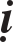 Thieàn sö Lieãu Xaùn - Phaät Chaân ôû Tònh chuùng taïi Chöông chaâu, voán ngöôøi doøng hoï La ôû Tuyeàn nam. Coù luùc leân giaûng ñöôøng, Sö baûo: “Moàng chín thaùng chín hoa cuùc nôû, moät caâu raønh raønh baøy xöa nay, laïc ñaø Döông Quaûng khoâng nôi tìm. Ñeâm laïi daáu chaân ôû tuøng laâm”.Thieàn sö Haûi ôû Coác sôn.Thieàn sö Haûi ôû Coác sôn taïi phuû Long höng. Coù luùc leân giaûng ñöôøng, Sö baûo: “Moät neâu cöû khoâng noùi laïi ñaõ rôi laïc vaøi ba, cuøng thaáy chaúng nhöôùng maøy vuït thaønh taïo taùc. Giaû söû ñoäng daây ñaùn khuùc nhaïc khaùc, baùo ñi bieát laïi, thaáy boùng roi beøn ñi, ngoùng ñaàu saøo veà ñi, döôùi caúng chaân kheùo cho ba möôi gaäy. Naøo kham laïi ñeán trong ñoù, duùm maøi löûa ñaù gom baét chôùp saùng, coâng phu uoång duøng laãn loän nhaøn söï, cöôøi ñoå nhaõ Laõo Hoà maét bieác töø Taây vöùc laïi”. Song Sö goõ caây gaäy moät caùi vaø xuoáng khoûi toøa.ÑEÄ TÖÛ NOÁI DOÕI THIEÀN SÖ VIEÃN - PHAÄT NHAÕN ÔÛ LONG MOÂNThieàn sö Só Khueâ ôû Long töôøng.Thieàn sö Só Khueâ ôû Truùc am - Long töôøng taïi OÂn chaâu, voán ngöôøi doøng hoï Söû ôû Thaønh ñoâ. Môùi ñaàu, Sö ñeán nöông töïa Thieàn sö Toâng Nhaõ ôû Ñaïi töø, taâm yù say söa vôùi kinh Laêng Nghieâm qua hôn naêm naêm, roài theo phöông Nam vaân du ñeán baùi yeát caùc baäc Toân tuùc. Môùi ñaàu, luùc ñeán Long moân, Sö ñem sôû ñaéc cuûa chính mình toû baøy cuøng Thieàn sö VieãnPhaät Nhaõn. Thieàn sö Vieãn baûo: “OÂng hieåu roõ taâm ñaõ ñaït cuøng cöïc, chæ khuyeát thieáu doác söùc môû maét vaäy”, beøn baûo Sö giöõ chöùc Ñöôøng ty. Moät ngaøy noï ñang ñöùng haàu, Sö hoûi: “Luùc döùt tuyeät ñoái ñaõi thì nhö theá naøo?” Thieàn sö Vieãn ñaùp: “Nhö oâng ôû trong Taêng ñöôøng Baïch chuøy töông tôï”. Sö beøn môø mòt. Tôùi chieàu toái, Thieàn sö vieãn ñeán nôi Ñöôøng ty, Sö beøn lyù giaûi caâu thoaïi tröôùc. Thieàn sö Vieãn baûo: “Noùi naêng troáng roãng”. Ngay lôøi noùi ñoù, boãng nhieân Sö ñaïi ngoä.Khoaûng cuoái nieân hieäu Chaùnh Hoøa (1111) thôøi Baéc Toáng, Sö ra hoaèng hoùa ñeán ôû Thieân ninh taïi Hoøa chaâu, vaø luoân luoân chuyeån ñoåi ñeán caùc chuøa danh tieáng. Ñeán trong khoaûng nieân hieäu Thieäu Höng (1131- 1163) thôøi Nam Toáng, Sö vaâng phuïng saéc chieáu ñeán khai Naêng nhaân ôû Nhaïn ñaûng. Baáy giôø Thieàn sö Chaân Hieát ñang ôû taïi Giang taâm nghe Sö ñeán, sôï duyeân phaùp chöa chín muøi, ñaëc bieät qua soâng nghinh ñoùn sö veà nôi phöông tröôïng, baøy lôùn cöûu baùi ñeå daãn duï daân chuùng ôû OÂn chaâu. Töø ñoù hôïp nhieân quy kính. Chöa thaáy AÁn trieäu neân ñoà chuùng aáy sôï haønh quy phaùp, nöûa ñeâm khuya phoùng löûa voác laøm ñoáng ngoùi gaïch, cuoái cuøng Sö ñeán döïng buoäc thaát. Coù luùc leân giaûng toøa, Sö chæ daïy ñaïi chuùng raèng: “Meán nhaøn chaúng ñaùnh troáng Coå sôn, veà giaø laïi nhìn nuùi Nhaïn ñaûng, gaùc ñeïp laàu cao laãn chaúng thaáy, beân khe am tranh vaøi ba gian. Laïi coù ngöôøi naøo cuøng chung ra tay chaêng?” Roài Sö heùt moät tieáng vaø xuoáng khoûi toøa. Caùc ñaøn vieät ñeán nghe phaùp ñeàu doác söùc taïo döïng, khoâng bao laâu beøn thaønh moät Baûo phöôøng.Tieáp boå nhaäm Sö ñeán ôû Giang taâm, leân giaûng ñöôøng, Sö baûo: “Muoân naêm moät nieäm, moät nieäm muoân naêm, nhuoám aùo ñaát trong truïc, röûa chaân leân giöôøng nguû. Nhieàu kieáp ñeán nay moïi vieäc chæ nhö ôû nay, bieån lôùn soùng caû voã, ngöôøi nhoû taác vuoâng saâu”. Sö naém caây gaäy leân, tieáp baûo: “Caùc ngöôøi chöa ñöôïc caùi ñaàu vaøo, phaûi ñöôïc caùi ñaàu vaøo, ñaõ ñöôïc caùi ñaàu vaøo, phaûi coù moät ñöôøng xuaát thaân môùi ñöôïc, ñaïi chuùng haõy laøm sao soáng laø moät ñöôøng xuaát thaân?” Ngöng giaây laùt, Sö baûo:“Tuyeát ñeø khoù ñaåy tuøng ñaùy khe, gioù thoåi khoù ñoäng traêng beân trôøi”. Roài, Sö goõ caây gaäy moät caùi vaø xuoáng khoûi toøa. Laïi coù luùc leân giaûng ñöôøng, Sö baûo: “Muoân cô chaúng ñeán, maét thaáy saéc tai nghe , moät caâu ñaùng xieån döông, ñaàu ñoäi trôøi chaân ñaïp ñaát. Caùc ngöôøi chæ bieát ngaøy nay laø moàng 01 thaùng 05, raát khoâng bieát nöûa ñeâm quaï vaøng baän roän bay, thoû ngoïc trôøi saùng leân töø bieån Ñoâng”. Xong, Sö naém caây phaát traàn ñaùnh xuoáng thieàn saøn moät caùi vaø xuoáng khoûi toøa. Laïi coù luùc leân giaûng ñöôøng, Sö baûo: “Raønh raønh khoâng ngoä, coù phaùp töùc meâ, caùc ngöôøi ñeán trong ñoù laäp khoâng ñöôïc. Caùc ngöôøi ñeán trong ñoù ñöùng khoâng ñöôïc. Neáu laäp thì hieåm nguy, neáu ñöùng thì muø loøa. Ngay phaûi yù chaúng döøng huyeàn, caâu khoâng döøng yù, duøng chaúng döøng coù. Ba caùi naøy ñaõ roõ, taát caû moïi nôi chaúng phaûi quaûn treä, töï nhieân hieän tieàn, chaúng phaûi soi chieáu laïi, töï nhieân saùng toû. Tuy laø nhö vaäy, laïi phaûi coù vieäc höôùng thöôïng, möa laâu chaúng taïnh. OÂi!” Laïi coù luùc leân giaûng ñöôøng, Sö baûo: “Moät chieác laù rôi thieân haï ñang vaøo thu, muoán maét nhìn taän cuøng ngaøn daëm, laïi phaûi leân moät taàng laàu”. Moät maûy traàn noãi, ñaïi ñòa gom thaâu, Gia chaâu ñaùnh voi lôùn, Thieåm phuû röôùi traâusaét, gaõ saùng maét hôïp neân laøm gì soáng?” Ngöng giaây laùt, Sö baûo: “Naéng haïn laâu caâu ñaàu reøm caàu nöôùc chaúng chaûy”. Xong, Sö goõ caây gaäy moät caùi vaø xuoáng khoûi toøa. Laïi coù luùc leân giaûng ñöôøng, Sö baûo: “Taùnh thaáy luùc thaáy, thaáy chaúng phaûi thaáy, thaáy coøn lìa thaáy, thaáy khoâng theå kòp. Hoa rôi coù yù theo nöôùc chaûy, nöôùc chaûy voâ tình meán hoa rôi. Caùc ngöôøi coù theå trôû laïi töï nhieân khoâng phaûi laø caùc oâng. Chaúng phaûi caùc oâng trôû laïi vaäy thì ai? Haän daøi xuaân veà khoâng nôi tìm, chaúng bieát chuyeån vaøo laïi trong ñaây?” Sö beøn heùt moät tieáng, tieáp baûo: “Ba möôi naêm sau chôù noùi Ñöùc Naêng Nhaân daïy phaù hoaïi trai gaùi nhaø ngöôøi”.Laïi coù luùc leân giaûng ñöôøng, coù vò Taêng hoûi: “Theá naøo laø ñaïi yù cuûa Toå sö Ñaït-ma töø Taây vöùc laïi?” Sö ñaùp: “Nhaø Ñoâng ñoát ñeøn, nhaø Taây ngoài toái”. Laïi hoûi: “Chöa xeùt roõ yù chæ nhö theá naøo?” Sö ñaùp: “Ngöïa tieän moùc yeân, löøa tieän ñaåy maøi”. Vò Taêng aáy leã baùi. Sö baûo: “Naïp Töû lanh lôïi chæ tieâu moät caùi”. Vaø Sö beøn baûo: “Ngöïa moùc yeân, löøa ñaày maøi, naïp Töû lanh lôïi chæ tieâu moät caùi, giaû söû nhaø Ñoâng ñoát ñeøn saùng, chöa haún nhaø Taây ngoài trong toái, yù chæ Toå sö töø Taây vöùc laïi, hoûi laøm gì? Laém mieäng A Sö töï röôùc hoïa”. Vò Taêng aáy laïi hoûi: “Theá naøo laø Ñeä nhaát nghóa?” Sö ñaùp: “OÂng hoûi ñeán cuøng laø Ñeä nhò nghóa”. Laïi hoûi: “Con choù coù Phaät taùnh hay khoâng? Trieäu Chaâu noùi khoâng. YÙ chæ aáy nhö theá naøo?” Sö ñaùp: “Moät laàn bò raén caén, sôï bò ñöùt daây gieáng”. Laïi hoûi: “Yeán töû ñaøm saâu thaät töôùng, kheùo noùi phaùp yeáu, yù chæ aáy nhö theá naøo?” Sö ñaùp: “Chaúng baèng nhaïn ngaäm lan”. Laïi hoûi: “Theá naøo laø Phaät?” Sö ñaùp: “Quaï ruøa nôi cöûa ñoäng Hoa döông”. Laïi hoûi: “Loã toå ngoài xoay maët vaùch töôøng, yù chæ aáy nhö theá naøo?” Sö ñaùp: “Kim moäc thuûy hoûa thoå, sao la haàu, keá ñoâ”. Laïi hoûi: “Caâu coù caâu khoâng, nhö luùc daây leo baùm töïa caây laø theá naøo?” Sö ñaùp: “Laøm giaëc taâm ngöôøi troáng roãng”. Laïi hoûi: “Quoác sö ba laàn goïi Thò giaû, laïi laøm sao soáng?” Sö ñaùp: “Ñaùnh troáng khæ muùa, troáng hö khæ chaïy”.Ñeán ngaøy 18 thaùng 07 naêm Bính daàn (1146), Sö vôøi goïi moân nhaân phaùp thuoäc, daën doø Tröôûng laõo Toâng Phaïm, giao phoù haäu söï. Qua ngaøy hoâm sau, taém goäi xong, ñaùnh chuoâng nhoùm taäp ñaïi chuùng, Sö ñeán toøa ngoài an nhieân maø thò tòch. Ngaøy traø tyø, moïi ngöôøi ñöa tieãn ñeàu coù ñöôïc xaù-lôïi, nghinh phuïng linh coát ñeán döïng thaùp an taùng taïi Coå sôn.Thieàn sö Thieän Ngoä ôû Vaân cö.Thieàn sö Thieän Ngoä ôû Cao am - Vaân cö taïi Nam khöông quaân, voán ngöôøi doøng hoï Lyù ôû Döông chaâu. Naêm möôøi moät tuoåi, Sö giaõ töø gia ñình theá tuïc, chuyeân taäp hoïc kinh ñieån maø ñöôïc ñoä. Sö voán coù tuùc tueä, nghe Thieàn sö Xung neâu cöû nhaân duyeân vua Voõ Ñeá (Tieâu Dieãn 502-550 thôøiNam Löông) hoûi Toå sö Ñaït-ma, maø Sö nhö nhaët laïi ñöôïc vaät cuõ, beøn noùi: “Toâi ñaõ roõ suoát, Thaùnh naøo coù ñoù?” Thieàn sö Xung laáy laøm laï veà lôøi noùi aáy, khuyeân Sö ñeán phöông Nam tham phoûng. Sö ñöôïc döï ghi taïi Long moân. Moät ngaøy noï, coù vò Taêng bò raén caén nôi chaân, Thieàn sö VieãnPhaät Nhaõn baûo: “Ñaõ laø Long moân vì gì laïi bò raén caén?” Sö lieàn öùng tieáng ñaùp: “Quaû nhieân hieän töôùng Ñaïi nhaân”. Thieàn sö Vieãn caøng meán quyù Sö. Veà sau löu truyeàn lôøi aáy ñeán Chieâu giaùc. Thieàn sö Vieân Ngoä baûo: “ÔÛ Long moân coù vò Taêng nhö vaäy ö? Ñaïo phaùp ôû Ñoâng sôn chöa vaéng veû vaäy”. Sö ôû ñoù, laâu sau leân giaûng ñöôøng, Sö baûo: “Thieáu laâm xoay maët vaùch töôøng, trong loøng che giaáu Ñoâng ñoä Taây thieân, AÂu phuï leân giaûng ñöôøng sung ñaày bít laáp boán goùc treân döôùi. Ñeán noãi khieán nuùi cao vôøi maø ñeàu nhö loøng baøn tay baèng phaúng, nöôùc toái toái maø thöôøng töï trong. Hoa chaúng ñeïp maø keát quaû khoâng, gioù chaúng lay maø maûnh laù lung linh, ngöôøi khoâng phaùp maø ñöôïc doø hoûi, Phaät khoâng taâm maø laïi coù theå thaønh. Rau ñoàng côm daït keùo daøi ngaøy, maëc tình tuøy ñaïo töï linh, roát cuøng nhö theá naøo? Nöûa ñeâm ñaùnh hieäu baùo canh ba”.Thieàn sö Vaên Lieân ôû Taây thieàn.Thieàn sö Vaên Lieân ôû Taây thieàn taïi phuû Toaïi ninh, voán ngöôøi doøng hoï tröông ôû trong quaän. Coù luùc leân giaûng ñöôøng, Sö baûo: “Moät höôùng nghó gì ñi, thaúng ñöôïc ñöôøng Thaùnh phaøm, tuyeät nöôùc ræ chaúng thoâng, raén saét ñuïc chaúng vaøo, duøi saét ñaùnh khoâng vôõ, ñeán nhö ngaøn daëm muoân daëm chim bay chaúng qua. Moät höôùng nghó gì laïi, chöa khoûi ñaàu tro maët ñaát mang nöôùc keùo buøn, xöôùng chín laøm möôøi, chæ nai laøm ngöïa, chaúng chæ coâ phuï tieân Thaùnh, cuõng laø vuøi laáp taùnh linh cuûa chính mình. Daùm hoûi cuøng ñaïi chuùng haõy noùi nghó gì ñi ñeán taän cuøng laø phaûi? Nghó gì laïi taän cuøng laø phaûi? Hoa thöôïc döôïc nôû maët Boà-taùt, laù Toâng lö rôi ñaàu Daï-xoa”. Laïi coù luùc leân giaûng ñöôøng, Sö baûo: “Caùc phöông meânh moâng ñaøm huyeàn, moãi ngaøy khua chuoâng ñaùnh troáng. Taây thieàn ñaây khoâng phaùp gì khaù noùi, khaùm phaù ñeøn loàng Loä truï. Tröôùc cöûa chaúng ñaët ñaøi xuoáng ngöïa, khoûi bò ngöôøi beân caïnh laïi möôïn ñöôøng. Neáu möôïn ñöôøng phaûi troâng nhìn döôùi chaân, neáu saâm sai Haøm Ñan hoïc ñöôøng boä”. Laïi coù luùc leân giaûng ñöôøng, Sö baûo: “Taâm sinh caùc thöù phaùp sinh, sum-la vaïn töôïng doïc ngang, thö tay mang laïi tieän duøng, maët nhaät sau giôø ngoï ñeán canh ba. Taâm dieät caùc thöù phaùp dieät, töù cuù Baùch Phi Tuyeät Ñöôøng, ngay nhö Ñaït-ma xuaát ñaàu, cuõng laø maït vuïn dính trong maét. Taâm sinh taâm dieät laø ai? Ngöôøi goã daét tay ñoàng veà, veà ñeán ruoäng vöôøn queâ cuõ, coøn gaëp phaûi moät duøi treân ñaûnh”. Laïi coù luùc leân giaûng ñöôøng, Sö baûo: “Thaùng gieâng ñaàu xuaân coøn laïnh, ngay nôi ñaàu moái ngöõ ngoân naém laáyloã muõi naïp Taêng, xoû xuyeân qua tim gan Phaät toå. Ngöôøi bieát coù, Ñaït-ma chaúng laïi Ñoâng ñoä, Nhò toå chaúng ñeán Taây thieân. Ngöôøi chaúng bieát coù, ai bieát ngay maët ñaïp qua, xa xoâi möôøi vaïn taùm ngaøn. Sôn Taêng laïi vì caùc oâng noùi lôøi keä tuïng, ñaïi chuùng chôù baûo coâ phuï, ñaàu xuaân coøn laïnh”. Coù vò Taêng hoûi: “Sö töû luùc chöa ra khoûi hang thì theá naøo?” Sö ñaùp: “Nanh vuoát ñaõ baøy”. Laïi hoûi: “Sau khi ñaõ ra khoûi hang thì theá naøo?” Sö ñaùp: “Ñaàu roàng ñuoâi raén”. Laïi hoûi: “Luùc ra vaø chöa ra thì theá naøo?” Sö ñaùp: “Chaùnh kheùo aên gaäy”. Laïi hoûi: “Laáy moät lôùp ñi moät lôùp thì khoâng hoûi. Coøn luùc khoâng laáy moät lôùp ñi moät lôùp thì theá naøo?” Sö ñaùp: “Xaø-leâ coù laém nhieàu coâng phu”.Thieàn sö Phaùp Trung ôû Hoaøng long.Thieàn sö Phaùp Trung ôû Muïc am - Hoaøng long, taïi phuû Longhöng, voán ngöôøi doøng hoï Dieâu ôû Töù minh. Naêm möôøi chín tuoåi, khaûo xeùt kinh ñieån maø ñöôïc ñoä, Sö taäp hoïc Thai giaùo, toû ngoä ñöôïc yeáu chæ Nhaát taâm tam quaùn, maø chöa theå döùt heát daáu veát. Sö döï tham khaép caùc baäc danh tuùc. Khi ñeán Long moân, troâng nhìn nöôùc maøi xoay chuyeån maø phaùt saùng taâm yeáu, môùi thuaät keä tuïng raèng: “Chuyeån ñaïi phaùp luaân, tröôùc maét bao chung, laïi hoûi theá naøo, nöôùc ñaåy ñaù maøi”. Sö ñem toû baøy cuøng Thieàn sö Vieãn - Phaät Nhaõn. Thieàn sö Vieãn hoûi: “Vieäc trong aáy, laøm sao soáng?” Sö ñaùp: “Döôùi khe nöôùc chaûy daøi”. Thieàn sö Vieãn baûo: “Ta coù caâu cuoái cuøng ñôïi phaân giao cho oâng”. Sö lieàn bít loã tai maø ñi. Sau ñeán Loâ sôn ôû Ñoàng an, Sö tuyeät thöïc ngoài tònh trong caây khoâ. Ñeán trong khoaûng nieân hieäu Tuyeân Hoøa (1119-1126) thôøi Baéc Toáng, ôû töông chaâu vaø Ñaøm chaâu gaëp phaûi ñaïi haïn naéng gaét, caàu ñaûo maø khoâng öùng nghieäm. Sö nhaûy vaøo vöïc saâu ao roàng maø keâu raèng: “Nghieäp laøm suùc sinh ñaùng phaûi möa moät thöôùc”. Möa lieàn theo ñeán. Khi ôû taïi Nam nhaïc, moãi laàn Sö cöôõi hoå ñi ra, caùc Sa-moân Nho só troâng vaãy buïi maø kính baùi. Sö döøng ôû, laâu sau leân giaûng ñöôøng Sö baûo: “Tröông Coâng uoáng röôïu Lyù Coâng say, kyõ caøng nghó suy chaúng theå löôøng, Lyù Coâng say tænh hoûi Tröông, vöøa khieán Tröông Coâng khoâng hôi toát, khoâng hôi toát chaúng nhö veà nhaø taïm yeân nguû”. Laïi coù luùc leân giaûng ñöôøng, Sö baûo: “Saùng nay giöõa thaùng gieâng, coù vieäc vì oâng döùt, raát kî hai troøng maét, bò löûa ñeøn kia keùo”. Laïi coù luùc leân giaûng ñöôøng, Sö baûo: “Ta coù moät caâu, chaúng tieác mieäng caùc Thaùnh, chaúng ñoäng ñaàu löôõi ta, chaúng phaûi hôi tieáng hít thôû, chaúng phaûi tình thöùc phaân bieät, giaû söû Tònh Danh ngaäm mieäng ôû Tyø-da, Thích-ca ñoùng thaát taïi Ma-kieät, raát tôï bít tai troäm linh, chöa khoûi coù trôøi roø ræ. Ngay nhö Ñöùc Sôn coù ai vaøo cöûa lieàn ñaùnh, Laâm Teá coù ai vaøo cöûa beøn heùt, neáu ñeán döôùi cöûa muïc am, kieåm ñieåm ñem laïi chæ ñöôïc moät coïc, ngaøn thöùlôøi muoân thöù noùi, chæ caàn daïy oâng ôû nhaø heát, maëc tình ñaïi ñòa hö khoâng baûy loõm taùm loài”.Coù vò Taêng hoûi: “Theá naøo laø Phaät?” Sö ñaùp: “Chôù höôùng beân ngoaøi tìm”. Laïi hoûi: “Theá naøo laø taâm?” Sö ñaùp: “Chôù höôùng beân ngoaøi tìm”. Laïi hoûi: “Theá naøo laø ñaïo?” Sö ñaùp: “Chôù höôùng beân ngoaøi xeùt”. Laïi hoûi: “Theá naøo laø thieàn?” Sö ñaùp: “Chôù höôùng beân ngoaøi truyeàn”. Laïi hoûi: “Roát cuøng nhö theá naøo?” Sö ñaùp: “Tænh xöù Taùt-baø-ha”. Laïi hoûi: “Ñaïi chuùng ñaõ ñeán Phaùp dieân, xin sö cöû xöôùng”. Sö beøn döïng ñöùng caây phaát traàn”. Laïi hoûi: “Xin Sö laïi duoãi baøy phöông tieän”. Sö beøn ñaùnh xuoáng thieàn saøn moät caùi.Veà sau, Sö thò tòch döïng thaùp an taùng taïi ñoäng Höông nguyeân.Thieàn sö Ñaïo Haïnh ôû OÂ cöï.Thieàn sö Ñaïo Haïnh ôû Tuyeát ñöôøng - OÂ cöï taïi Cuø ñaøm, voán ngöôøi doøng hoï Dieäp ôû Xöû chaâu. Môùi ñaàu, Sö ñeán nöông töïa Thieàn sö Anh ôû Phoå chieáu taïi Töù chaâu maø ñöôïc ñoä. Veà sau, giaõ töø ñoù, Sö ñeán döï tham nôi Thieàn sö Vieãn - Phaät Nhaõn. Moät ngaøy noï nghe neâu cöû caâu thoaïi ñaép nhaèm ngoùn chaân cuûa Huyeàn sa, Sö beøn ñaïi ngoä. ÔÛ ñoù laâu sau, leân giaûng ñöôøng, Sö baûo: “Hieåu töùc beøn hieåu, ngoïc voán khoâng veát, neáu noùi khoâng hieåu, moû coái sinh hoa. Thöû hoûi chín naêm xoay maët vaùch töôøng. Theá naøo giöõa hoäi lôùn naém caønh hoa, Nam Minh nghó gì thöông xaùc, cuõng laø thuaän theo gioù tung caùt buïi. Tham”. Laïi coù luùc leân giaûng ñöôøng, Sö baûo: “Maây phuû truøm ñænh nuùi, traêm chim khoâng tieáng hoùt, traêng aån trong ñaàm, chaâu ngoïc roàng töï saùng. Chaùnh ngay luùc nghó gì maø ñöôïc Thaïch Löông boãng nhieân ñaïi ngoä. Thaïch ñoäng choáng nghó taâm aáy. Hö khoâng môû mieäng laøm chöùng, Thaïch Taêng ôû phía Baéc khe ñieåm ñaàu. Caùc ngöôøi taát caû ñeàu nguû gaät trong ñoù, cöôøi cheát traâu saét Thieåm phuû”. Coù luùc leân giaûng ñöôøng, Sö baûo: “Phaät giaûng noùi ba thöøa möôøi boä loaïi ñoán tieäm thieàn vieân. Tröôùc maët ngöôøi ngu si chaúng ñöôïc noùi moäng. Toå sö töø Taây vöùc laïi, chæ thaúng taâm ngöôøi thaáy taùnh thaønh Phaät, tröôùc maët ngöôøi ngu si khoâng ñöôïc noùi moäng. Nam Minh nghó gì noùi, laïi khoûi bò gaëp ngöôøi kieåm traùnh khoâng? Do ñoù, ngöôøi xöa noùi coù cuûa Thaïch nhaân tôï oâng vaäy hieåu bieát xöôùng ba ca. Neáu oâng tôï Thaïch nhaân, khuùc nhaïc tuyeát cuõng öùng hoøa. Laïi coù hoøa khuùc nhaïc tuyeát ö? Neáu coù goïi laïi cuøng Laõo Taêng röûa chaân”. Laïi coù luùc leân giaûng ñöôøng, Sö baûo: “Thoâng thaân laø mieäng noùi ñöôïc moät nöûa, thoâng thaân laø maét duøng ñöôïc moät coïc. Nôi duøng chaúng ñeán, noùi coù thöøa, nôi noùi chaúng ñeán, duøng khoâng heát. Do ñoù nôi ñaùng duøng khoâng noùi ñaùng noùi khoâng duøng. Duøng vaø noùi ñoàng thôøi, duøng vaø noùi khoâng ñoàng thôøi. Caùc ngöôøi neáu cuõng phoûng ñònh baøn nghò, Taây phong taïi döôùi caúng chaânngöôi”. Ñeán Quoác , ñaïi chuùng thænh môøi leân giaûng ñöôøng, Sö baûo: “Caâu cuõng caét yù cuõng caét, tuyeät maûy tuyeät may ôû nhö nuùi nhö non. Caâu cuõng ñeán, yù cuõng ñeán, nhö nuùi nhö non ôû tuyeät maûy tuyeät may, boãng nhö keùo thoâng moät ñöôøng, yù vaø caâu ñeàu ñeán, ñeàu khoâng ñeán, ñeàu caét, ñeàu khoâng caét, ngay nhö ñöôïc ngoaøi ba caâu tuyeät loàng nguïc, ngoaøi saùu caâu khoâng tieâu ñích. Chaùnh ngay luùc nghó gì, moät caâu laøm sao soáng? Noùi. Nghieâng che ñoàng ñöôøng chaúng ñoàng veát, cuøng daãn tay nhau leân ñaøi cao”. Laïi coù luùc leân giaûng ñöôøng, Sö neâu cöû Trieäu Chaâu chæ daïy ñaïi chuùng raèng: “Laõo Taêng boû ngay  hai böõa côm chaùo, laø noùi taâm duøng taïp”. Xong,  Sö baûo: “Hoâm nay, moàng moät thaùng saùu, haønh giaû ñaùnh troáng, Tröôûng laõo leân giaûng ñöôøng, caùc ngöôøi laïi trong ñoù, taâm duøng taïp”. Laïi coù luùc leân giaûng ñöôøng, Sö neâu cöû coù vò Taêng hoûi Vaân Moân: “Theá naøo laø caâu kinh haõi ngöôøi?” Vaân Moân ñaùp: “Höôûng”. Xong, Sö baûo: “Vaân Moân ñaùp caâu thoaïi cuûa vò Taêng aáy khoâng ñöôïc beøn thoâi nghæ. Töùc coå xuùy hôi côm chaùo ñeå ñaùng bình sinh”. Laïi coù luùc leân giaûng ñöôøng, Sö baûo: “Hoaøng mai möa, maïch thu laïnh, nghó gì hieåu raát khoâng ñaàu moái, thôøi tieát nhaân duyeân nghóa Phaät taùnh, taát caû phaûi laø ñaàu laâu khoâ”. Coù luùc chæ daïy ñaïi chuùng, Sö neâu cöû: Hoøa thöôïng Ky hoûi vò Taêng: “Thieàn laáy gì laøm nghóa?” Ñaïi chuùng môû lôøi ñeàu khoâng theå hôïp lyù. Coù vò Taêng thöa hoûi Hoøa thöôïng Ky, Hoøa thöôïng Ky thay theá baûo: “Laáy phæ baùng laøm nghóa”. Xong Sö baûo: “Chö Phaät ba ñôøi laø phæ baùng, hai möôi taùm vò Toå ôû Taây thieân laø phæ baùng, saùu vò Toå ôû ñaát nöôùc Ñöôøng (Trung Hoa) laø phæ baùng. Caùc vò Hoøa thöôïng trong thieân haï laø phæ baùng, caùc ngöôøi laø phæ baùng, sôn Taêng laø phæ baùng. Trong ñoù laïi coù ai laø ngöôøi khoâng phæ baùng chaêng? Ñaøm Huyeàn noùi Dieäu nhieàu nhö soá caùt soâng Haèng, sao tôï song phong phæ baùng ñöôïc thaân gaàn”.Sö hieän töôùng beänh, moân nhaân ñeä töû, giaùo thoï Uoâng Coâng KieàuNieân ñeán thaêm haàu. Sö ñem ñieàu haäu söï maø chæ daïy, baûo vieát keä tuïng raèng: “Bieát thì bieát töï baûn taâm, thaáy thì thaáy töï baûn taùnh, chaùnh laø toâng phong beänh lôùn”. Vaø ghi chuù trong buøn thoái coù gai chaâm chôù noùi khoâng nghi laø toát laønh”. Ñeán ngaøy hoâm sau, taém goäi thay y phuïc xong. Sö ngoài kieát giaø maø thò tòch. Sau khi traø tyø coù xaù-lôïi naêm saéc, nôi naøo khoùi toûa ñeán, thaûy ñeàu coù ñöôïc vaäy. Raêng vaø chieác löôõi khoâng raõ hoaïi, döïng thaùp an taùng taïi phía Taây cuûa chuøa.Thieàn sö Phaùp Thuaän ôû Baïch döông.Thieàn sö Phaùp Thuaän ôû Baïch döông taïi Phuû chaâu. Voán ngöôøi doøng hoï Vaên ôû Mieân chaâu, Sö ñeán nöông töïa Thieàn sö Vieãn - Phaät Nhaõn, nhaân luùc chæ daïy chung caû ñaïi chuùng, nghe neâu cöû “Taâm Vöông Minh”cuûa Phoù Ñaïi só raèng: “Vò maën trong nöôùc, keo xanh trong saéc, nhaát ñònh laø coù nhöng khoâng theå thaáy ñöôïc hình daùng ñoù”. Ngay lôøi noùi aáy, Sö beøn coù söï tænh ngoä. Sau ñoù nhaán troâng xem Baûo taïng chuyeån ñoåi nhanh choùng toû saùng Ñaïi phaùp. Sö ñeán phöông tröôïng leã baùi, trình baøy keä tuïng raèng: “Ñaûnh coù ñoäi nuùi maây töø töø, nguoàn khoâng rieâng maïch nöôùc laïnh laïnh, ñi nuùi chöa ñeán nôi cuøng nuùi, troïn bò nuùi xanh chöôùng troøng maét”. Thieàn sö Vieãn cöôøi maø höùa khaû ñoù. ÔÛ laâu sau leân giaûng ñöôøng, Sö baûo: “Vieäc toát ñoáng ñoáng chaát chaát laïi, chaúng phaûi taïo taùc vôùi an baøi, laù röøng vaøng rôi nöôùc ñaày ñi, maây traéng giaêng coác gioù cuoän veà, nhaïn laïnh moät tieáng tình nieäm döùt, chuoâng söông vöøa ñoäng nuùi ngaõ ñoå. Baïch döông laïi coù nôi ngöôøi qua, ñeâm taøn loø laïnh ñaùnh tro cheát, boàng coù naïp Taêng ra cuøng noùi Tröôûng laõo thieáu baùn vui ñuøa ñöôïc nghó gì khoå khoå xin cuøng, sôn Taêng chæ höôùng kia baûo töùc bò oâng noùi nhaèm”. Laïi  coù luùc leân giaûng ñöôøng, Sö baûo: “Tay ta naøo tôï tay Phaät, Nam tinh Baéc ñaåu treân trôøi, chaân ta sao tôï chaân löøa, vieäc ñi ñeàu laïi queân ngay, ngöôøi ngöôøi ñeàu coù duyeân sinh, moãi moãi chaân vuoâng ñaûnh troøn. Ñòa nguïc ñöùng nôi ñaàu khe, traêng leû boùng rôi vònh saâu, hieåu chaúng ñöôïc, thaáy laïi khoù, moät khuùc nhaïc ngö oâng ca qua khe xa”. Coù luùc Sö chæ daïy ñaïi chuùng: “Nhieãm duyeân deã tôùi, Ñaïo nghieäp khoù thaønh, chaúng roõ muoân duyeân sai bieät tröôùc maét, chæ thaáy caûnh gioù meânh moâng, röøng coâng ñöùc ñieâu taøn, ñoát löûa taâm höøng höïc, taän cuøng goác caây Boà-ñeà, ñaïo nieäm neáu ñoàng, tình nieäm thaønh Phaät laém thôøi. Vì ñaïi chuùng chæ tôï vì chính mình, vieäc ñaây kia raønh reõ, chaúng thaáy ngöôøi khoâng phaûi ta laø phaûi. Töï nhieân treân kính döôùi cung, Phaät phaùp thöôøng luoân hieän tieàn, phieàn naõo buïi traàn giaûi thoaùt”. Laïi coù luùc leân giaûng ñöôøng, Sö baûo: “Gaø gaùy traêng saùng choù suûa thung khoâ. Chæ coù theå chaám hieåu, khoù vaøo tö löông, nôi nhìn chaúng thaáy, ñoäng ñaát phoùng aùnh saùng, nôi noùi chaúng ñeán, ñaát trôøi vaøng ñen, phuû thaønh thöôùc saùu trang giaáy, xöa nay ra ôû doøng trong. Ñaïi chuùng, raønh reõ noùi ra ngöôøi chaúng thaáy, ñeâm qua canh ba traêng vaøo cöûa”. Laïi coù luùc leân giaûng ñöôøng, Sö baûo: “Gioù thoåi coû tranh, ñeøn trong nhaø ræ nöôùc ñoå, troøng maét Xaø-leâ thaám öôùt, nghó gì roõ raøng töùc khoâng bieát, lieàn laïi trong ñoù cuùi ñaàu ñöùng”. Khi aáy coù Thöôïng toïa Thieäu Ñaêng nghe vaäy maø coù söï tænh ngoä.Veà sau, Sö ñeán ôû Quaûng giaùo taïi Vuï chaâu. Nhaân luùc caûm beänh,Sö chæ daïy ñaïi chuùng raèng: “Beänh laâu chöa töøng thay goái goã, ngöôøi laïi phaàn nhieàu hoûi theá naøo? Sôn Taêng theo hoûi tuøy duyeân ñaùp, ngoaøi cöûa ly vaøng laïi laém lôøi, chæ nhö taám thaân baûy thöôùc nhaän chòu beänh nôi naøo? Trong chuùng, ai ngöôøi ñaày ñuû maét saùng thöø vì sôn Taêng chæ ra nguoànbeänh xem?” Trong chuùng moïi ngöôøi môû lôøi nhöng ñeàu khoâng kheá hôïp, Sö töï voã tay xuoáng moät caùi vaø laøm tieáng oùi möûa, roài Sö tieáp baûo: “Kheùo caùi goái goã”. Sö nghieâm trì giôùi luaät töï baïch tieát khoå, ra vaøo chæ gaäy  noùn rieâng ñi. Sau khi Sö thò tòch, traø tyø, thaâu nhaët ñöôïc xaù-lôïi troøng maét, raêng, chieác löôõi, chuoãi chaâu vaø linh coát, ñeàu nghinh ñöa ñeán döïng thaùp an taùng taïi phía Taây cuûa chuøa.Thieàn sö Phaùp Nhö ôû Vaân cö.Thieàn sö Phaùp Nhö ôû Vaân cö taïi Nam khöông quaân, voán ngöôøi doøng hoï Hoà ôû Ñan khaâu. Môùi ñaàu, Sö ñeán nöông töïa Thieàn sö Thuïy ôû Hoä quoác maø ñöôïc xuoáng toùc xuaát gia, thoï giôùi Cuï tuùc. Xong Sö vaân duï tham phoûng caùc baäc toân töôïng khaép xöù cheá höõu. Veà sau, ñeán Long moân, Sö ñem ñieàu sôû chöùng cuûa töï thaân trình baøy cuøng Thieàn sö Vieãn - Phaät Nhaõn. Thieàn sö Vieãn baûo: “Ñoù ñeàu laø hoïc hieåu, chöa phaûi vieäc roát raùo, muoán roõ suoát sinh töû, phaûi caàu dieäu ngoä”. Nghe vaäy, Sö kinh ngaïc töï nhieân tin thöïc. Moät ngaøy noï, baûo Sö ñeán laøm chuû ôû Höông tích, Sö cho laø ñaïo nghieäp chöa xong neân coá choái töø. Thieàn sö Vieãn khuyeân raên Sö raèng: “Môùi ñaàu ñeán nhaäm chöùc, trong ñoù haún coù ngöôøi vì oâng giaûng noùi phaùp”. Sau ñoù khoâng bao laâu, moät saùng sôùm, Sö höùng môû cöûa khoù, troâng thaáy vò Thaùnh Taêng, kheá hôïp vôùi ñieàu chöa chöùng, Sö lieàn ñem trình baïch cuøng Thieàn sö Vieãn. Thieàn sö Vieãn hoûi: “Trong aáy laïi coù Thaùnh Taêng ö?” Sö laïi ñeán gaàn tröôùc thöa hoûi roài baét treùo tay maø ñöùng. Thieàn sö Vieãn baûo: “Tröôùc kia ñaõ noùi haún coù ngöôøi vì oâng giaûng noùi phaùp”. ÔÛ laâu sau, leân giaûng ñöôøng, Sö baûo: “Moät phaùp neáu coù, thì Tyø-loâ ñoïa laïc ôû phaøm phu. Muoân phaùp neáu khoâng, thì Phoå Hieàn maát caûnh giôùi aáy. Ñeán trong ñoù, coù vaø khoâng ñeàu döùt. Ñöôïc vaø maát caû hai ñoàng maát. Ngay nhö ñöôïc chö Phaät möôøi phöông chaúng thaáy. Caùc ngöôøi haõy noùi trong möôøi hai thôøi khaéc höôùng ñeán noùi naøo an thaân laäp maïng? Maëc aùo tôi ñöùng beân caïnh ngoaøi ngaøn nuùi, keùo nöôùc töôùi rau tröôùc nguõ laõo”. Laïi coù luùc leân giaûng ñöôøng, Sö baûo: “Trong caøn khoâ giöõa khoaûng vuõ truï, trong aáy coù moät baûo giaáu taïi hình sôn. Vaân cö laïi taïm khoâng nhö vaäy, trong caøn khoân giöõa khoaûng vuõ truï, trong aáy coù moät vaät baùu”. Sö neùm caây gaäy xuoáng moät caùi, tieáp baûo: “Ñaïi chuùng cuõng phaûi bieát laáy”.Thieàn sö Chaùnh Hieàn ôû Quy toâng.Thieàn sö Chaùnh Hieàn - Chaân Muïc ôû Quy toâng taïi Nam khöông quaân. Voán ngöôøi doøng hoï Traàn ôû Ñoàng chaâu. Gia ñình voán nhieàu ñôøi noái doõi danh Nho. Töø thuôû beù thô, Sö ñeán nöông töïa Thieàn sö Haûi Tröøng ôû Tam Thaùnh laøm Bí-soâ ñaêng ñaøn thoï giôùi Cuï tuùc. Sö vaân du ñeán Thaønh ñoâ, nöông töïa Tuù Coâng ôû Ñaïi töø, taäp hoïc caùc kinh luaän. Phaøm caùc saùchvôû qua maét Sö ñeàu thaønh baøi tuïng, nghóa lyù cuõng choùng roõ hieåu, Tuù coâng xöng goïi Sö laø “Kinh Taïng Töû”. Sö ra ñaát Thuïc baùi yeát caùc baäc Toân tuùc, sau cuøng ñeán döï tham nôi Thieàn sö Vieãn - Phaät Nhaõn. Moät ngaøy noï, vaøo thaát Thieàn sö Vieãn neâu cöû “AÂn caàn oâm ñöôïc caây chieân ñaøn”. Lôøi tieáng chöa döùt maø Sö choùng toû ngoä. Thieàn sö Vieãn baûo : “Kinh Taïng Töû loït hôïp roài vaäy!” Töø ñoù, cuøng Sö thöông löôïng xaùc thöïc saâu maàu lôùp lôùp chaúng heát. Thieàn sö Vieãn ngôïi khen Sö kheùo gioûi, nhaân ñoù töï tay vieát hai chöõ “Chaân Muïc” maø trao cho Sö.Ñeán naêm Kyû tî (1149) thuoäc nieân hieäu Thieäu Höng (1131-1163) thôøi Nam Toáng, Phaùp tòch ôû Quy toâng bò troáng vaéng Quaän haàu ñem leã ñeán thænh môøi nhöng Sö naèm yeân khoâng ñaùp laïi. Baûo Vaên Tuù Coâng khuyeân gaéng ñeán hoûi Ñaïo nôi Sö. Caùc quan ñoàng cöôõng naøi, Sö môùi chòu ñeán. Coù luùc leân giaûng ñöôøng, Sö baûo: “Caâu thöù nhaát noùi nhö theá naøo? Caùc oâng neáu höôùng ñeán luùc theá giôùi chöa thaønh, luùc cha meï chöa sinh, luùc Ñöùc Phaät chöa ra ñôøi, luùc Toå sö chöa töø Taây vöùc laïi, noùi ñöôïc ñaõ laø caâu thöù hai. Vaû laïi caâu thöù nhaát noùi nhö theá naøo? Ngay nhö möôøi thaønh aáy noùi ñöôïc, chöa khoûi ôû beân taû ôû beân höõu”. Roài Sö goõ caây gaäy moät caùi vaø xuoáng khoûi toøa. Laïi coù luùc leân giaûng ñöôøng, ngöng giaây laùt, Sö môùi goïi ñaïi chuùng vaø baûo: “Laøm sao soáng? Neáu cuõng phoûng baøn. Thöôïng toïa Hieàn löøa doái caùc ngöôøi ñi vaäy. Ñaùnh ñaát, Hoøa thöôïng töùc giaän kia che giaáu Ma vôùi Hang chuùa. Choáng caùi naïn treû con Hoà noùi loaïn ñaïo, beøn ñem moät ñaùnh thaønh mang phaån raûi tan ôû möôøi phöông theá giôùi”. Sö caây phaát traàn leân tieáp baûo: “Maø nay töùc taïi treân ñaàu caây phaát traàn noùi Nhaát thieát trí, Trí tònh khoâng hai khoâng phaân khoâng bieät khoâng . Lai coù nghe chaêng? Dieâm Laõo Töû bieát ñöôïc, môùi baûo Thöôïng toïa Hieàn aáy neáu cuøng seõ ñi chaúng phoøng ngaïi kyø ñaëc. Neáu chaúng cuøng ñaùng, taát caû ôû taïi trong tay ta. Chæ höôùng ñeán kia noùi Dieâm Laõo Töû oâng cuõng luøi böôùc moø keùo loã muõi xem”. Sö ñaùnh vaøo thieàn saøn moät caùi vaø xuoáng khoûi toøa.Coù vò Taêng hoûi: “Töø laâu, chaám coát yeáu aáy ñaõ roø ræ coù thaät. Ngöôøi hoïc töø tröôùc laïi, caàu xin Sö chæ daïy?” Sö baûo: “Vaønh tai ôû nôi naøo?” Laïi noùi: “Moät caâu raønh reõ goàm muoân töôïng”. Sö baûo: “Vieäc raønh reõ laøm sao soáng?” Laïi noùi: “Ñaøi tinh soi chieáu, caây khoâ trôû laïi toát töôi”. Sö baûo: “Moùc ngay troøng maét ngöôi”.Thieàn sö Minh Bieän ôû Ñaïo traøng.Thieàn sö Minh Bieän - Chaùnh Ñöôøng ôû Ñaïo traøng taïi An caùc chaâu. Voán ngöôøi doøng hoï Thaâu ôû taïi quaän. Töø thuôû beù thô, Sö nöông haàu Thieàn sö Uaån ôû Baùo baûn, ñeán luùc ñuû tuoåi, Sö ñaêng ñaøn thoï giôùi Cuï tuùc,sau ñoù Sö vaân du baùi yeát caùc baäc danh tuùc, ñeán Thieáu laâm taïi Taây kinh, nghe vò Taêng neâu cöû caâu thoaïi cuûa Thieàn sö Vieãn - Phaät Nhaõn laáy töø thô coå maø phaùt roõ vua nöôùc Keá Taân cheùm Toân giaû Sö Töû, noùi raèng: “Ñaàu soâng Döông töû Döông lieãu xanh, hoa Döông buoàn gieát ngöôøi sang soâng, moät tieáng saùo khöông chìa lìa beán, oâng ñeán Tieâu töông toâi ñeán Taàng”. Sö im laëng coù chuùt khoá ngoä, beøn ñeán Long moân, caàu xin vaøo thaát. Thieàn sö Vieãn hoûi: “Phöông saùch nhaân duyeân cuûa Toå sö töø xöa tröôùc, höùa cho oâng hieåu ñöôïc”. Boãng nhieân ñöa naém tay leân, tieáp hoûi: “Coøn caùi naøy bôûi nhaân gì maø goïi laø naém tay?” Sö ñònh traû lôøi. Thieàn sö Vieãn ñaám ngay vaøo mieäng Sö vaø baûo: “Khoâng ñöôïc laøm ñaïo lyù”. Töø ñoù, Sö choùng döùt söï thaáy bieát.ÔÛ laâu sau leân giaûng ñöôøng, Sö baûo: “Nhaët ñöôïc beân mieäng hoå döõ, ñaët ñeå treân ñaàu raén ñoäc. Laïi khoâng ñoùng coïc neo thuyeàn, xoay ñaàu rieâng coù bôø soáng. Baø Töû bò ta khaùm phaù roài, trong vieän Ñaïi töø coù Thoân trai”. Laïi coù luùc leân giaûng ñöôøng, Sö baûo: “Saïch nguõ nhaõn voït saéc vaøng xuaân muoän, ñöôïc nguõ löïc thoåi rôi hoa ñaøo bieác. Chæ chöùng môùi bieát, khoù theå löôøng”. Sö goõ caây gaäy moät caùi, tieáp baûo: “Moät maûnh ngöôøi naøo ñöôïc löu truyeàn qua möôøi vaïn nhaø”. Laïi coù luùc leân giaûng ñöôøng, Sö baûo: “Tam toå (Taêng Xaùn) noùi: “Chæ chôù gheùt thöông, suoát cuõng roãng saùng”. Khi aáy neáu Laõo Taêng thaáy töùc seõ ñaùnh cho moät caùi. Haõy noùi vaäy laø gheùt hay thöông? Gaàn ñaây ñi qua ranh giôùi hôi nghieâm ngaët, chaúng höùa doái teân caëp ñi saên”. Nhaân luùc maõn haï, töï töù, leân giaûng ñöôøng, Sö baûo: “Töø ngaøy möôøi laêm trôû veà tröôùc khoâng ñöôïc ñi, moät chieác giaøy cuûa Thieáu laâm khoâng nôi caát giaáu. Töø ngaøy möôøi laêm trôû veà sau khoâng ñöôïc ôû, muøi queâ höông trôøi laãn möa moùc. Chaùnh ngay trong ngaøy möôøi laêm laïi taïm nhö theá naøo? A! Ha, ha! Phong löu chaúng taïi maëc nhieàu aùo. Laïi coù luùc leân giaûng ñöôøng, Sö neâu cöû: “Coù vò Taêng hoûi Ñaàu Töû: “Luùc cheát taän cuøng, ngöôøi lieàn soáng thì theá naøo?” Ñaàu Töû ñaùp: “Chaúng höùa ñi ñeâm, tôùi saùng phaûi ñeán”. Roài Sö baûo: “Ta nghi ngôø tinh ngoïc xanh ngaøn naêm hoùa laøm moät maûnh coát thu thuûy. Thaàn bieån muoán gìn giöõ, gìn giöõ khoâng ñöôïc. Moät ngaøy noï, ñaàu ba ba boãng nhieân ñoäi nuùi”. Laïi coù luùc leân giaûng ñöôøng, Sö baûo: “Hoa nôû treân goø, lieãu giaêng bôø ñeâ, oanh vaøng ñieäu thuùc ñaøn ñeâm, coû thôm vaøo caâu Taï Coâng, naøo haún nghe tieáng ngoä ñaïo, thaáy saéc saùng taâm, chaúng chæ treân maët nöôùc tìm boït boùng, ñaõ laø trong maét dính maït buïi”. Sö vaïch môû ngöïc ra, baûo: “Caùc ngöôøi neân Quaùn thaân saéc maøu vaøng tía cuûa ta, ngaøy nay thì coù ngaøy mai thì khoâng, raát tôï khoâng gioù noåi soùng, toaøn chaúng bieát xaáu hoå. Haõy noùi vieäc ngaøy nay laøm sao soáng? Kheùo gaõ meâ môø gaëp Ñaït-ma, chaúng bieát ai hieåu nhaän laáy”.Coù vò Taêng hoûi: “Theá naøo laø Phaät?” Sö môùi keâu chæ xuoáng ba  caùi. Laïi hoûi: “Noùi nín giao thieäp lìa nhoû nhieäm, laøm sao thoâng chaúng phaïm?” Sö ñaùp: “Giaêng thaân ngoaøi ba coõi, rieâng thoaùt nöôùc muoân cô”. Laïi hoûi: “Chæ nhö Phong Huyeät noùi lôùn leân nhôù Giang nam trong thaùng ba, noùi chim chaù coâ keâu hoùt, traêm thöù höông hoa laïi laøm sao soáng?” Sö ñaùp: “Noùi caùi gaõ khoâng reân ræ aáy laøm gì?” Laïi noùi: “Truùc non lay gioù vaøng nheø nheï, traêm hoa traûi ñaát, maët nhaät leân chaàm chaäm”. Sö baûo: “OÂng ñeán nôi naøo maø gaëp thaáy Phong Huyeät?” Laïi noùi: “Trong maét trong tai heát möa röôùi”. Sö baûo: “Lieäu goõ khoâng giao thieäp”. Laïi hoûi: “Hoa sen luùc chöa ra khoûi nöôùc thì nhö theá naøo?” Sö ñaùp: “Chöa qua ñoâng chí chôù noùi laïnh”. Laïi hoûi: “Sau khi ñaõ ra khoûi nöôùc thì theá naøo?” Sö ñaùp: “Chöa qua haï chæ chôù noùi noùng”. Laïi hoûi: “Luùc ra vaø chöa ra thì theá naøo?” Sö ñaùp: “Ba möôi naêm sau chaúng caàn laàm cöû”. Laïi hoûi: “Theá naøo laø Phaät?” Sö ñaùp: “Khoâng cuûi maïnh ñoát löûa”. Laïi hoûi: “Theá naøo laø phaùp?” Sö ñaùp: “Ngheøo laøm giaøu trang phuïc”. Laïi hoûi: “Theá naøo laø Taêng?” Sö ñaùp: “Baùn quaït, tay Laõo Baø ngaên che maët nhaät”. Laïi hoûi: “Theá naøo laø boàng gai thoùc cuûa Hoøa thöôïng?” Sö ñaùp: “Khoâng traû lôøi caâu thoaïi naøy”. Laïi hoûi: “Vì sao khoâng traû lôøi?” Sö cöôøi lôùn, baûo: “Nuoát khoâng vaøo, nhaû chaúng ra”. Laïi hoûi: “Theá naøo laø moät tieáng heùt nhö kieám baùu Kim cang Vöông?” Sö ñaùp: “Moä coå raén ñoäc ñaàu ñoäi söøng”. Laïi hoûi: “Theá naøo laø moät tieáng heùt nhö sö töû ngoài giöõa ñaát?” Sö ñaùp: “Hö khoâng cöôøi gaät ñaàu”. Laïi hoûi: “Theá naøo laø moät tieáng heùt nhö tìm boùng coû ñaàu saøo?” Sö ñaùp: “Ngöôøi ñaù voã tay cöôøi ha ha”. Laïi hoûi: “Theá naøo laø moät tieáng heùt khoâng duøng laøm moät tieáng heùt?” Sö ñaùp: “Ñaàu heo trong ñaõy vaûi”. Laïi hoûi: “Vôùi boán tieáng heùt ñaõ ñöôïc Sö chæ baøy, vaäy höôùng thöôïng coøn coù vieäc gì chaêng?” Sö ñaùp: “Coù”. Laïi hoûi: “Theá naøo laø vieäc höôùng thöôïng?” Sö ñaùp: “Cöa môû caùn caân, tuøy tieáng beøn heùt. Phaät Nhaõn raát kî nieâm höông, Hoøa thöôïng Long moân xieån ñeà laáp ngaäp xoâ ngaõ, khoângtin Phaät phaùp, dieät tröø Thieàn ñaïo, eùp phaù Tyø-loâ cöûa höôùng thöôïng, meøo con röûa maët töï noùi kheùo, moät neùn höông traàm ñoát treân loø, keùo tay ñaám ngöïc khoâng aùo naõo”. Sö beøn vaãy tay, tieáp baûo: “Thoâi aùo naõo”. Sö laïi ñem toïa cuï vaét ngang treân vai laøm theá ngöôøi nöõ baùi laïy, tieáp baûo: “Chôù quaùi ngaïi xuoáng phoøng con daâu xuùc nghòch Ñaïi nhaân ñeïp”. Coù luùc ôû trong thaát, Sö duoãi hoûi raèng: “Meøo con vì gì thích baét chuoät giaø?” Hoaëc: “Baûng ñaùnh, vì gì maø choù suûa?”Sö toû veû gia phong raát nghieâm laïnh, caùc haøng sô cô phaàn nhieàuñeàu kính sôï. Nhaân taùn thaùn Toå sö Ñaït-ma, Sö noùi: “Tröôùc caùc Thaêng nguyeân Ma-la nôùi nuùi Laïc döông traûi traùi, Da tuûy truyeàn thaønh chuoâicaâu thoaïi, moät chieác giaøy khoâng nôi choân giaáu, chaúng laø moät phen laïnh thaáu coát, sao ñöôïc muøi thôm hoa mai ngaùt muõi. Tuyeát ñöôøng ñi moät laàn thaáy ñoù ngôïi khen laø Tieân sö coøn coù ngöôøi ôû ñaây! Chæ tieâu baøi taùn thaùn naøy coù theå vì ngoài ngay ñaàu löôõi moïi ngöôøi trong thieân haï. Do vaäy maø naïp Töû ñua nhau boû chaïy”.Ñeán luùc saép tòch, leân phaùp toøa, Sö naém caây gaäy goõ beân taû moät caùi vaø baûo: “Trong ba möôi hai töôùng toát khoâng coù töôùng naøy”. Sö goõ beân höõu moät caùi vaø baûo: “Trong taùm möôi veû ñeïp khoâng coù veû ñeïp naøy. Taêng Dao moät caây buùt hoïa thaønh, Chí Coâng baøy ra coû khoâ”. Sö laïi goõ moät caùi, troâng nhìn caû ñaïi chuùng vaø baûo: “Chôù buoàn baõ! Ngay ñaây phaûi nhaän laáy, thoâi laïi xeùt baøn”. Xong, xuoáng khoûi toøa trôû veà phöông tröôïng, Sö ngoài kieát giaø nghieãm nhieân maø thò tòch. Sau khi traø tyø, thaâu nhaët linh coát xaù-lôïi nghinh ñöa veà an taùng nôi thaùp ñaõ taïo döïng ñeà laø: “Tieân nhaân sôn”.Thieàn sö Thaâm ôû Phöông quaûng.Thieàn sö Thaâm ôû Phöông quaûng taïi Ñaøm chaâu. Coù vò Taêng hoûi: “Moät phaùp neáu coù thì Tyø-loâ rôi laïc nôi phaøm phu, muoân phaùp neáu khoâng thì Phoå Hieàn maát ngay caûnh giôùi aáy. Chöa xeùt roõ yù chæ aáy nhö theá naøo?” Sö ñaùp: “Giaøu coù hieàm gheùt ngaøn mieäng thieáu, ngheøo khoù buoàn haän moät thaân nhieàu”.Thuû toøa Theá Kyø.Thuû toøa Theá Kyø, voán ngöôøi ôû Thaønh ñoâ, Sö vaân du nöông töïa khaép caùc phaùp tòch, sau cuøng ñeán Long moân. Moät ngaøy noï ñang ngoài yeân maø nguû gaät, boãng nhieân ñaøn eách caát tieáng keâu, Sö nhaàm nghe cho laø tieáng baûng caûo ñaàu, beøn voäi chaïy ñi. Coù ngöôøi hieåu bieát söï tình neân noùi cuøng Sö: “EÁch keâu chöù khoâng phaûi tieáng baûng”. Sö hoaûn nhieân, ñeán nôi phöông tröôïng toû baøy cuøng Thieàn sö Vieãn - Phaät Giaùm. Thieàn sö Vieãn: “Haù khoâng phaûi La-haàu-la ö?” Sö voäi ngaên maø noùi: “Hoøa thöôïng chaúng caàn phaûi cöû, ñôïi ñi seõ töï thaáy”. Sau ñoù khoâng bao laâu, Sö coù ñöôïc tænh ngoä, beøn nieâm baøi keä tuïng raèng: “Trong moäng nghe tieáng baûng, tænh roài laø eách keâu, tieáng eách vaø tieáng baûng, nuùi goø moät luùc baèng”. Töø ñoù, Sö gia taâm tham cöùu, thaáu suoát ñeán huyeàn aùo. Thieàn sö Vieãn baûo phaân toøa, Sö coá choái töø, noùi laø: “Ñoù chaúng phaûi vieäc nhoû nhieäm vaäy, nhö kim chaâm chích maét, neáu sai maûi toùc thì troøng maét hö phaù vaäy. Nguyeän ñôøi ñôøi ôû nôi Hoïc ñòa maø töï reøn luyeän”. Thieàn sö Vieãn nhaân ñoù duøng keä tuïng ngôïi khen Sö raèng: “Coù ñaïo chæ nhaân töøng luøi böôùc, khieâm hoøa voán töï suoát hoài quang, chaúng bieát mình ôû treân maây xanh, coøn laïi ñem thaân vaøo chuùng aån”. Ñeán luùc tuoåi giaø, caùc Hoïc giaû doác loøng thænh môøi, khoângdung Sö choái töø. Sau cuøng, Sö nhaân noùi keä tuïng raèng: “Caùc phaùp khoâng neân taâm ta khoâng, taâm ta khoâng neân caùc phaùp ñoàng. Caùc phaùp, taâm ta khoâng khaùc theå, chæ taïi nay ñaây trong moät nieäm. Haõy noùi laø moät nieäm naøo?” Ñaïi chuùng môø mòt. Sö heùt moät tieáng roài thò tòch.Thieàn sö Ni Hueä OÂn ôû T nh cö.Thieàn sö Ni Hueä OÂn ôû Tònh cö taïi OÂn chaâu. Coù luùc leân giaûng ñöôøng, Ni Sö neâu cöû: “Phaùp Nhaõn chæ daïy ñaïi chuùng raèng: “Ba hoài troáng döùt xuùm xít ñua laïi”, Phaät phaùp nhaân söï moät thôøi hoaøn taát”. Xong, Ni Sö baûo: Coøn sôn Taêng noùi: “Ba hoài troáng döùt xuùm xít ñua laïi, caây gaäy chaúng taïi nôi caùn choåi queùt lieàn cho ba möôi duøi”.Cö só Caáp söï Phuøng Tieáp.Cö só Caáp söï Phuøng Tieáp - Teá Xuyeân. Töø thuôû traùng nieân, Cö só ñaõ theo döï tham nôi caùc baäc danh tuùc, sau cuøng ñeán ôû Long moân, theo Thieàn sö Vieãn - Phaät Nhaõn suoát hai naêm. Moät ngaøy noï, cuøng Thieàn sö Vieãn kinh haønh nôi phaùp ñöôøng, boãng nghe ñöùa beù chaïy giöõa saân ngaâm raèng: “Trong muoân töôïng rieâng loä baøy thaân”. Thieàn sö Vieãn voã vaøo löng Cö só maø baûo: “Hay khoâng?” Ngay lôøi noùi ñoù maø Cö só kheùo ngoä nhaäp.Ñeán naêm Ñinh tî (1137) thuoäc nieân hieäu Thieäu Höng (1131-1163) thôøi Nam Toáng. Cö só laøm Caáp söï taïi Tröø chaâu, gaëp Thieàn sö Ñaïi Tueä ñeán Minh khaùnh khai ñöôøng giaûng phaùp. Khi Thieàn sö Ñaïi Tueä xuoáng khoûi toøa, Cö só vôøi laïi maø hoûi: “Hoøa thöôïng töøng noùi tröôùc caùc haøng Quan só ñaïi phu raèng: “Ñôøi nay quyeát chaúng laøm con saâu moït”, vaäy ngaøy nay nhaân gì nhaän baïi khuyeát?” Thieàn sö Ñaïi Tueä  baûo: “Khaép ñaïi ñòa laø caùi Thöôïng toïa Caûo, oâng ñeán nôi naøo thaáy ñöôïc kia?” Cö só ñònh traû lôøi. Thieàn sö Ñaïi Tueä beøn chaáp tay. Cö só noùi: “Laø toâi vôøi röôùc ñöôïc”. Qua hôn moät thaùng ñaëc bieät xin ñeàn thôø maø keát haï, Kính Sôn ñeà treân baûng nôi phoøng thaát laø “Hieân baát ñoäng”, moät ngaøy noï, Thieàn sö Ñaïi Tueä leân giaûng toøa, neâu cöû: “Döôïc Sôn hoûi Thaïch Ñaàu raèng: “Vôùi ba thöøa, möôøi hai phaàn giaùo, toâi coù bieát sô qua, nhaân nghe ôû phöông Nam chæ thaúng taâm ngöôøi thaáy taùnh thaønh Phaät, thaät söï chöa roõ ñieàu ñoù, cuùi mong duû loøng töø bi chæ daïy cho”. Thaïch ñaàu baûo: “Nghó gì cuõng chaúng phaûi, OÂng laøm sao soáng?” Döôïc Sôn môø mòt. Thaïch ñaàu baûo: “Duyeân oâng khoâng phaûi ôû ñaây, coù theå ñeán ra maét Ñaïi sö Maõ toå ôû Giang taây”. Döôïc Sôn ñeán nôi Maõ Toå cuõng neâu hoûi nhö tröôùc. Ñaïi sö Maõ Toå ñaùp: “Coù luùc daïy ngöôøi aáy nhöôùng maøy nhaùy maét, coù luùc khoâng daïy ngöôøi aáy nhöôùng maøy nhaùy maét. Coù luùc daïy ngöôøi aáy nhöôùng maøy nhaùy maét laø phaûi, coù luùc daïy ngöôøi aáy nhöôùng maøy nhaùy maét laø khoâng phaûi”. Nghetheá, Döôïc Sôn beøn ñaïi ngoä”. Ñôïi ñeán luùc Thieàn sö Ñaïi Tueä neâu cöû baõi toøa, Cö só môùi theo ñeán nôi phöông tröôïng hoûi: “Vöøa roài Hoøa thöôïng neâu cöû nhaân duyeân aáy, toâi lyù hoäi ñöôïc roài”. Thieàn sö Ñaïi Tueä hoûi: “OÂng hieåu nhö theá naøo?” Cö só ñaùp: “Nghó gì cuõng chaúng ñöôïc Toâ-roâ Ta-baø- ha, khoâng nghó gì cuõng chaúng ñöôïc Taát-lôïi Ta-baø-ha”. Thieàn sö Ñaïi Tueä beøn aán chöùng cho, vaø noùi keä tuïng raèng: “Tieáng Phaïm lôøi Hoa, ñaùnh thaønh moät khoái, oâi thay ngöôøi ñôøi, ñöôïc Tam-muoäi naøy”. Veà sau, Cö só laïi ñeán laøm Quan tri taïi Ngang chaâu, phaøm caùc nôi ñeán, Cö só ñeàu uûi an voã veà khoâng nhoïc meät. Cö só töøng ngaâm vònh raèng: “Raûnh roãi vieäc coâng vui toïa thieàn, ít hieåu ñöa löng ñeán giöôøng nguû, tuy laø hieän ra töôùng Teå quan. Teân goïi Tröôûng giaû boán bieån truyeàn”.Ñeán muøa thu naêm Thieäu Höng thöù hai möôi hai (1152) thôøi Nam Toáng. Cö só xin veà thoâi nghæ, döï baùo cuøng thaân thích laø ngaøy moàng 03 thaùng 10 laø ngaøy ra ñi. Ñeán ngaøy ñoù, Cö só baûo thieát ñaët toøa cao nôi haäu saûnh, thaáy khaùch ñeán vaãn nhö luùc bình thöôøng. Ñeán khoaûng giôø thìn giôø tî, Cö só xuoáng tröôùc theàm caáp ngoùng troâng vaøo cöûa khoâng bieát chænh tuùc, môøi caùc Quan söù tieáp nhaän ngang söï, roài Cö só maëc Taêng y leân ngoài treân toøa cao, daën doø caùc Quan laïi vaø caùc haøng ñaïo tuïc, khuyeân moãi ngöôøi neân höôùng ñaïo hoä trì giaùo moân, döïng laáp phaùp traøng”. Roài Cö só beøn naém caây gaäy ñaët ngang treân ñaàu goái, an nhieân maø thaâu thaàn. Caùc Quan söû caàu xin raèng: “An phuû ñi ôû töï do nhö theá, sao chaúng löu laïi moät baøi keä tuïng ñeå tieâu bieåu ñieàu hieám nghe”. Cö só môû maét, ñoøi giaáy buùt vieát raèng: “Môùi ñaàu ba möôi moát (31), ñeán giöõa baûy (07) döôùi chín (09), Laõo nhaân heát lôøi, Quy ca ñoû maét”. Xong roài, Cö só beøn vónh vieãn qua ñôøi.Töø sau nieân hieäu Kieán Vieâm (1127-1131) thôøi Nam Toáng, caùc choán danh sôn chuøa lôùn, Ñaïi taïng kinh giaùo phaàn nhieàu ñeàu chaúng coøn. Qua nhieàu laàn, Cö só ñem taát caû boång loäc cuûa mình coù ñöôïc maø in aán cuùng thí coù ñöôïc caû thaûy moät traêm hai möôi taùm taïng. Cö só duøng laáy ñoù caàu chuùc Thaùnh quaân vaïn thoï ñeå khöông an trieäu daân. Moân nhaân Boà Ñaïi Sính töøng vieát Minh Chí vieäc ñoù. Cö só coù boä ngöõ luïc tuïng coå, löu haønh nôi ñôøi.ÑEÄ TÖÛ NOÁI DOÕI THIEÀN SÖ ÑAÏO NINH ÔÛ KHAI PHÖÔÙC1. Thieàn sö Thieän Quaû ôû Ñaïi quy.Thieàn sö Thieän Quaû - Nguyeät An ôû Ñaïi quy taïi Ñaøm chaâu, voán ngöôøi doøng hoï Töø ôû Tín chaâu. Coù luùc leân giaûng ñöôøng, Sö baûo: “Kheâ Troïng taïo xe moät traêm caân, naém ngay hai ñaàu tröø boû truïc”. Sö ñöa caâySOÁ 2077 - TUÏC TRUYEÀN ÑAÊNG LUÏC, Quyeån 29	511gaäy ñaùnh veõ moät ñöôøng voøng troøn vaø baûo: “Haõy chôù laàm nhaän ñònh Baøn tinh”. Roài Sö goõ moät caùi vaø xuoáng khoûi toøa. Nhaân taï cuùng ñaàu, leân giaûng ñöôøng Sö baûo: “Môû linh vaøng döôùi caèm hoå döõ kinh ñaøn ñoäng chuùng. Laáy minh chaâu trong hang roàng sinh soi trôøi  chieáu ñaát. Ngaøy nay sôn Taêng ñeán ñaây taùn thaùn chaúng kòp. Caùc ngöôøi hôïp neân laøm gì soáng?” Sö döïng ñöùng caây phaát traàn, tieáp baûo: “Nhaùy loâng maøy nhanh phaûi daâng cöû laáy”. Roài, sö neùm caây phaát traàn vaø xuoáng khoûi toøa. Laïi coù luùc leân giaûng ñöôøng, Sö baûo: “Taâm sinh phaùp cuõng sinh, taâm dieät phaùp cuõng dieät, taâm phaùp caû hai ñeàu queân maát, quaï ruøa laøm ba ba. Caùc thieàn ñöùc noùi ñöôïc chöa? Neáu noùi ñöôïc thì Ñaïo Laâm cho oâng caây gaäy, coøn chöa noùi ñöôïc thì veà nhaø uoáng traø ñi”.Coù vò Taêng hoûi: “Toå sö Ñaït-ma luùc chín naêm xoay maët vaùch töôøng thì theá naøo?” Sö ñaùp: “Caù bôi loäi nöôùc vaån ñuïc”. Laïi hoûi: “Nhò toå Tueä Khaû ñaûnh leã ba laïy vì gì lieàn ñöôïc phaàn tuûy?” Sö ñaùp: “Ñaát toát, traùi caø lôùn”. Laïi hoûi: “Chæ nhö moät hoa nôû naêm caønh, keát quaû töï nhieân thaønh, laø saùng toû vieäc beân naøo?” Sö ñaùp: “Giaëc ñaõ ñuùt loùt laøm chöùng nghieäm”. Laïi noùi: “Coù luùc nhaân traêng toû, baát chôït qua beå xanh”. Sö baûo: “Xaø-leâ khoâng phaàn”. Laïi hoûi: “Caâu coù caâu khoâng nhö luùc daây leo nöông töïa caây thì nhö theá naøo?”    Sö ñaùp: “Nghieäm heát phaûi veà nhaø”. Laïi hoûi: “Caâu caây ngaõ daây leo khoâ veà nôi naøo laïi laøm sao soáng?” Sö ñaùp: “Gioù thoåi maët nhaät ñoát chaùy”. Laïi noùi: “Quy Sôn cöôøi ha ha”. Sö baûo: “Ba Tö ñoïc chöõ Phaïm”. Laïi hoûi: “Ñaïo Ngoâ ñaåy ngaõ trong buøn Quy Sôn chaúng quaûn. YÙ aáy laïi nhö theá naøo?” Sö ñaùp: “Coù yù  chaúng ôû lôùn lôøi”.  Laïi hoûi: “La Sôn noùi  Ñaïo ngoâ laø gaõ duùm phaân ngöïa, laïi laøm sao soáng?” Sö ñaùp: “A Sö laém lôøi”. Laïi noùi: “Ngaøy nay ñuû thaáy Ñaïi sö baûy thoâng taùm ñaït”. Sö baûo: “Ngaõ maët khoùc trôøi xanh”. Vò Taêng aáy beøn leã baùi, Sö baûo: “Qua”. Laïi hoûi: “Hoa sen luùc chöa ra khoûi nöôùc thì theá naøo?” Sö ñaùp: “Ñaát trôøi khoâng khaùc saéc”. Laïi hoûi: “Sau khi ñaõ ra khoûi nöôùc thì theá naøo?” Sö ñaùp: “Khaép phaùp giôùi coù muøi höông tònh”.TUÏC TRUYEÀN ÑAÊNG LUÏCQuyeån 29 (Heát)■